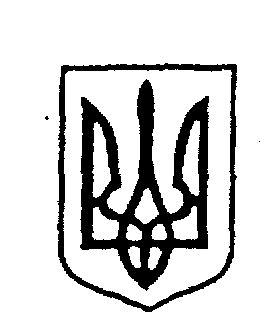                                                                                 УкраїнаУПРАВЛІННЯ ОСВІТИ, МОЛОДІ ТА СПОРТУ  СВЯТОШИНСЬКОЇ РАЙОННОЇ В МІСТІ КИЄВІ                                                               ДЕРЖАВНОЇ АДМІНІСТРАЦІЇ                                                         Спеціалізована школа №131                                                                   НАКАЗ_____________________                          м.Київ                                                  №__________Про підсумки освітньої діяльності початкової школи за 2020-2021 н.р.,аналіз виконання освітніх програм    Відповідно до річного плану школи та внутрішньою системою забезпечення якості освіти у закладі у травні місяці 2021 року було здійснено аналіз роботи  початкової школи, а саме:I.Загальний аналіз освітнього  процесу початкової школи:   1.1.Нормативно-правова база.   1.2.Контингент учнів.   1.3.Педагогічний склад.II.Аналіз освітнього  процесу:   2.1.Загальні відомості про освітній процес.   2.2.Навчальні досягнення учнів. Аналіз навчальних досягнень.   2.3.Аналіз контрольних робіт.   2.4.Проведення тижня початкової школи..   2.5.Робота методичного об’єднання.ІІІ.Перевірки адміністрацією школи.ІV.Аналіз виконання освітніх програм.V. Oрганізація медичного забезпечення  учнів в 2020-2021 н.р.VI. Аналіз роботи їдальні школи за 2020-2021 навчальний рік.  I.Загальний аналіз освітнього процесу початкової школи:  1.1.Нормативно правова база.У 2020-2021н.р.  освітній  процес організований відповідно до річного плану роботи школи, плану роботи методичного об’єднання на навчальний рік.Вимоги та методичні рекомендації:1.Лист МОН України від 11.08.2020року №1/9-430 ,,Щодо методичних рекомендацій про викладання навчальних предметів у закладах загальної середньої освіти у 2020-2021 навчальному році’’(початкова школа).2.Наказ МОН України від 02.09.2020р. №1096 ,,Про внесення змін щодо методичних рекомендацій щодо заповнення Класного журналу учнів початкових класів Нової української школи’’3. Лист МОН України №1/9-550 від 29.09.2020 ,,Щодо окремих питань оцінювання та фіксації результатів навчання учнів початкових класів НУШ’’4. Шкільний наказ від 10.11.2020р.  №204 ,, Про ведення електронного журналу в 1-4 класах’’5.Наказ МОН України від 16.09.2020р. №1146 ,,Про затвердження методичних рекомендацій щодо оцінювання результатів навчання учнів третіх четвертих класів Нової української школи’’6.Наказ МОН України №21 від 09 січня 2020 року «Про внесення змін до наказу Міністерства освіти і науки України від 07 грудня 2018 року № 1362»7.Наказ МОН від 07.12.2018р. №1362 ,,Про затвердження методичних рекомендацій щодо заповнення Класного журналу учнів першого класу Нової української школи’’8.Наказ МОН України від 27.08.2019р. №1154 ,,Про затвердження методичних рекомендацій щодо оцінювання навчальних досягнень учнів другого класу’’9.Наказ МОН України від 20.08.2018р. №924 ,, Про затвердження методичних рекомендацій щодо оцінювання навчальних досягнень учнів першого класу у Новій українській школі’’10.Наказ МОН України від 25.06.2018р. №677 ,,Про затвердженя Порядку створення груп подовженого дня у державних і комунальних закладах загальної середньої освіти’’.11.Навчальні програми, затверджені наказом Міністерства освіти і науки України від 05.08.2016 2016 № 948 «Про затвердження змін до навчальних програм для 1-4-х класів загальноосвітніх навчальнихзакладів» (у якому затверджено зміни до таких програм: «Українська мова», «Літературне читання», «Математика», «Природознавство», «Я у світі», «Інформатика», «Трудове навчання», «Іноземні мови для загальноосвітніх та спеціалізованих навчальних закладів», «Образотворче мистецтво», «Музичне мистецтво», «Фізична культура», «Основи здоров’я») та від 12.09.2011 № 1050 «Про навчальні програми для 1-4 класів загальноосвітніх навчальних закладів».12.Наказ МОН від 19.08.2016 №1009 ,,Про внесення змін до наказу МОН України від 21.08.2013 №1222’’Орієнтовні вимоги до контролю та оцінювання навчальних досягнень учнів початкової школи.13.Інструкція щодо заповнення класного журналу для 1-4 класів загальноосвітніх навчальних закладів (наказ МОН України 08.04.2015 року №412)14. Наказ МОН України №1115 від 08 вересня 2020р ,,Деякі питання організації дистанційного навчання’’15.Лист МОН України №1/9-609 від 02.11.2020 ,,Щодо організації дистанційного навчання’’16.Наказ ДОН №194 від 15.12.2020 ,, Щодо роботи закладів дошкільної, загальної середньої, професійної (професійно-технічної), позашкільної освіти всіх типів та форм власності міста Києва у період обмежувальних протиепідемічних заходів з 08 до 25 січня 2021 року’’-      1-А, 1-Б, 1-В, 2-А, 2-Б, 2-В, 3-А, 3-Б, 3-В – НУШ;-      4-А – англійська мова, працювали за розвиваючою програмою «Росток»; 4-Б, 4-В – англійська мова.Мова навчання – українська.Режим навчання – п’ятиденний.Початок занять – о 8.30.Тривалість уроків у початковій школі відповіднодо ст.16  п.3-п.5  Закону України «Про освіту» від 05 вересня 2017 року №2145-VIII :у перших класах – 35 хвилин;у других – четвертих класах - 40 хвилин.1.2. Контингент учнів     1.3.Педагогічний склад II.Аналіз навчального процесу   2.1. Загальні відомості про освітній  процес.     Організація освітньої діяльності в 1-4-х класах  у 2018/2019 навчальному році здійснюється відповідно до законів України «Про освіту», «Про загальну середню освіту», Указу Президента України від 13.10.2015 № 580/2015 «Про стратегію національно-патріотичного виховання дітей та молоді на 2016-2020 роки», Концепції Нової української школи (схвалена розпорядженням Кабінету Міністрів України     від 14 грудня 2016 р. № 988-р «Про схвалення Концепції реалізації державної політики у сфері реформування загальної середньої освіти «Нова українська школа» на період до 2029 року»;  Державного стандарту початкової освіти, затвердженого постановою Кабінету Міністрів України № 87 від 21.02.2018 (у 1 класах),  Державного стандарту загальної початкової освіти, затвердженого постановою Кабінету Міністрів України № 462 від 20.04.2011 (у 2-4-х класах)2.2. Навчальні досягнення учнів. Аналіз навчальних досягнень Згідно річного плану роботи школи в грудні 2020 року за результатами оцінювання був зроблений аналіз навчальних досягнень учнів 4-х класів початкової школи за I семестр 2020-2021н.р.Аналіз проведено за такими критеріями:1) рівень навчальних досягнень кожного класу з усіх предметів навчального плану;2) аналіз навчальних досягнень учнів з кожного предмету ( в таблицях );3) відомість навчальних досягнень конкретно по кожному учню і, як підсумок, середній бал кожного учня;4) середній бал навчальних досягнень класів.Аналіз навчальних досягнень учнів за I семестр 2020-2021 н.р. показав наступне:I.Найбільший відсоток високого рівня мають:II.Рейтинг класів ( за середнім балом)ІІІ.Рейтинг учнів Аналіз навчальних досягнень учнів показав наступне:1.Низького рівня в учнів початкових класів немає.2.Більшість учнів початкових класів мають достатній та високий рівень навчальних досягнень.     Згідно річного плану роботи школи в травні 2021 року за результатами оцінювання був зроблений аналіз навчальних досягнень учнів 4-х класів початкової школи за IІ семестр 2020-2021н.р.Аналіз проведено за такими критеріями:1) рівень навчальних досягнень кожного класу з усіх предметів навчального плану;2) аналіз навчальних досягнень учнів з кожного предмету ( в таблицях );3) відомість навчальних досягнень конкретно по кожному учню і, як підсумок, середній бал кожного учня;4) середній бал навчальних досягнень класів.Аналіз навчальних досягнень учнів за IІ семестр 2020-2021 н.р. показав наступне:I.Найбільший відсоток високого рівня мають:II.Рейтинг класів ( за середнім балом)ІІІ.Рейтинг учнів Аналіз навчальних досягнень учнів показав наступне:1.Низького рівня в учнів початкових класів немає.2.Більшість учнів початкових класів мають достатній та високий рівень навчальних досягнень.Згідно річного плану роботи школи в травні 2021 року за результатами оцінювання був зроблений аналіз навчальних досягнень учнів 4-х класів початкової школи за 2020-2021навчальний рік.Аналіз проведено за такими критеріями:1) рівень навчальних досягнень кожного класу з усіх предметів навчального плану;2) аналіз навчальних досягнень учнів з кожного предмету ( в таблицях );3) відомість навчальних досягнень конкретно по кожному учню і, як підсумок, середній бал кожного учня;4) середній бал навчальних досягнень класів.Аналіз навчальних досягнень учнів за 2020-2021 навчальний рік показав наступне:I.Найбільший відсоток високого рівня мають:II.Рейтинг класів ( за середнім балом)ІІІ.Рейтинг учнів Аналіз навчальних досягнень учнів показав наступне:1.Низького рівня в учнів початкових класів немає.2.Більшість учнів початкових класів мають достатній та високий рівень навчальних досягнень.  2.3.Аналіз контрольних робіт за 2020-2021 н.р.Згідно з планом роботи у грудні серед учнів початкової школи було проведено контрольні роботи з української мови та математики.Результати контрольних робіт з української мови  проаналізовано в таблиці:У контрольних роботах з української мови (списування ) були допущені такі типові помилки:у 4-А класі:-заміна закінчення;-написання великої літери на початку речення;-правила переносу слів;-заміна, пропуск букв у словах;-виправлення;-закреслення.у 4-Б класі:-пропуск букв у словах;-правила переносу слів;-написання подвоєнних букв(звуків);-чергування приголосних (д-т);-виправлення;-закреслення;у 4-В класі:-подвоєння приголосних букв(звуків);-заміна приголосних звуків;-написання ,,не’’ з різними частинами мови;-правила переносу слів;-виправлення;-закреслення.Результати контрольних робіт з математики  проаналізовано в таблиці:У контрольних роботах з математики були допущені такі типові помилки:у 4-А класі:-додавання та віднімання дробів;-рівняння на 3 дії;-розв’язання задачі;-задача на знаходження площі прямокутника;-знаходження значення виразу (дії з багатоцифровими числами), обчислення.у 4-Б класі:-знаходження значень виразів (обчислення);-побудова гострого та тупого кутів;-розв’язання задачі.у 4-В класі:-розв’язання задачі;-знаходження значень виразів (обчислення);-в завданні на порівняння.Згідно з планом роботи у травні серед учнів початкової школи було проведено контрольні роботи з української мови та математики за ІІ семестр 2020-2021 н.р.Результати контрольних робіт з української мови  проаналізовано в таблиці:2.4. Проведення тижня початкової  школи        Тиждень початкової школи: 2.5. Робота методичного об єднання          Методичне об єднання вчителів початкової школи    Науково-методична проблема, над якою працює МО:«Сучасний урок.Інноваційні методи навчання»На засіданнях МО розглядалось багато різноманітнихтпитань, а саме:план роботи МО;організація освітнього процесу в 1-2 класах НУШ;організація освітнього процесу в 3-4 класах;використання проектних методів на уроках та інше.За семестр  було проведено 9 засідань МО.Використання інтерактивної дошки та різноманітних засобів навчання дозволяє вчителям яскравіше та повчальніше проводити уроки.Протягом 1 семестру  проходили курси підвищення кваліфікації вчителі:Вчителі 1-х класів Зарицька Т.В., Корнієнко Н.А., Високос І.І. проходили тренінги on-line – навчання з освітніми ресурсами ,,Розумники’’ – 18.01.2021, 25.01.2021, 01.02.2021, 08.02.2021.  ІІІ. Перевірки адміністрацією школиЗгідно з планом роботи  школи були проведені перевірки адміністрацією школи:   Згідно з планом роботи в жовтні 2020р. ЗДНВР Юзьв’як А.Г. перевірялась робота медичного пункту, організація першої медичної допомоги учням та наявність медичних карток в учнів 1-4 класів.З медичною сестрою Баранник К.В. була проведена співбесіда щодо роботи медичного пункту, організації першої медичної допомоги учням та наявність медичних карток в учнів 1-4 класів.В медпункті медичною сестрою Баранник К.В. надається перша медична допомога. Результати прийому заносяться в амбулаторний журнал, де зазначається кількість учнів, що відвідали медпункт та її діагноз. З вчителями фізичної культури Іванюк Н.В., Шиловою О.І. та Кот О.В. була проведена співбесіда щодо наявності медичних карток в учнів 1-4 класів та розподілу учнів 1-4 класів на групи з фізичної культури(за результатами медичного огляду учні розподіляються на основну, підготовчу і спеціальну медичні групи), а також співбесіда щодо нормативних документів: 1. Наказ Міністерства охорони здоров’я України та Міністерства освіти і науки України 20.07.2009 № 518/674 ,,Інструкція про розподіл учнів на групи для занять на уроках фізичної культури’’;2. Наказ Міністерства охорони здоров’я України та Міністерства освіти і науки України №518/674 від 20.07.2009 ,,Про забезпечення  медико-педагогічного контролю за фізичним вихованням учнів у загальноосвітніх навчальних закладах.’’;3. Шкільний наказ №131 від 28.08.2020  ,,Про забезпечення медико-педагогічного контролю за фізичним вихованням учнів у початковій школі’’;4. Шкільний наказ №173 від 16.09.20 ,,Про створення спецмедгрупи з фізичної культури для учнів 1-4 класів’’5. Шкільний наказ (додаток до наказу) №190 від 12.10.20 ,,Про створення спецмедгрупи з фізичної культури для учнів 1-4 класів’’  Станом на 16.10.20 не надали медичних довідок:	     Згідно з планом  роботи в жовтні 2020р. ЗДНВР Юзьв’як А.Г. було проведено перевірку дотримання режиму дня учнів 1-х класів. Під час перевірки було проаналізовано роботу  класоводів та вихователів  в різних напрямках.З класоводами та вихователями Зарицькою Т.В., Корнієнко Н.А., Лісковою Ю.О., Кравченко Ю.А., Баранник К.В. Панковою Т.І. була проведена співбесіда щодо обізнаності дотримання режиму 1-х класів та  з вимогами ГПД:1.Лист МОН України від 11.08.2020року №1/9-430 ,,Щодо методичних рекомендацій про викладання навчальних предметів у закладах загальної середньої освіти у 2020-2021 навчальному році’’(початкова школа).2.Наказ МОН України від 20.08.2018р. №924 ,, Про затвердження методичних рекомендацій щодо оцінювання навчальних досягнень учнів першого класу у Новій українській школі’’3.Наказ МОН України від 25.06.2018р. №677 ,,Про затвердженя Порядку створення груп подовженого дня у державних і комунальних закладах загальної середньої освіти’’.4. Шкільний наказ №118 від 25.08.20  ,,Про організацію роботи ГПД’’.5. Шкільний наказ №136  від 28.08.2020 р. ,,Про комплектування ГПД та режим їх роботи’’.         Тривалість уроків в 1 класі 35 хвилин. Проводяться на уроках фізкультхвилинки.         Домашнє завдання не задається у 1 класі.         У вчителів-вихователів складені плани виховної роботи ГПД.         Вчителі-вихователі  дотримуються режиму роботи ГПД та несуть персональну           відповідальність за   життя та здоров’я учнів під час проведення ГПД.          На підставі заяви  батьків (осіб, які їх замінюють)  відпускають учнів у супроводі           дорослих    (які вказані у заяві).          Якщо за заявою батьків (осіб, які їх  замінюють) учневі дозволено залишити ГПД           самостійно, відповідальність за здоров’я і життя учня несуть батьки.         Вчителі-вихователі ГПД, які працюють до 15.00, особисто по списку передають учнів          вихователям, які працюють з 15.00 до 18.00.                                                           Режим роботи ГПД 1-х класів                                                               на 1 семестр  2020-2021 н.р.	Вихователі ГПД дотримуються санітарно-гігієнічного режиму роботи групи.Вихователі ГПД проводять проводять заходи відповідно плану роботи .Вихователі надають рекомендації щодо виховання дітей.Медичне обслуговування учнів ГПД здійснюється медичним працівником.Дотримуються норм ведення журналів ГПД, своєчасно ведуть запис виховних бесід.    Згідно з внутрішкільним планом роботи школи в жовтні 2020р. ЗДНВР Юзьв’як А.Г. проводилась перевірка дотримання вчителями початкової школи вимог щодо перевірки зошитів та обсягу і характер домашніх завдань. З вчителями Зарицькою Т.В., Корнієнко Н.А., Лісковою Ю.О., Ковальчук Д.Ф., Сусловою І.В., Красіною-Ященко О.Є., Кнолік Н.С., Шаповаловою Д.Б. З, Войцюх Т.Д., Беседою О.М., Полюх І.В., Миненко А.М. було проведене обговорення щодо методичних рекомендацій та нормативних документів.      В основу перевірки  покладено такі основні докумети:1.Лист МОН України від 11.08.2020року №1/9-430 ,,Щодо методичних рекомендацій про викладання навчальних предметів у закладах загальної середньої освіти у 2020-2021 навчальному році’’(початкова школа).2. Наказ МОН України від 02.09.2020р. №1096 ,,Про внесення змін щодо методичних рекомендацій щодо заповнення Класного журналу учнів початкових класів Нової української школи’’3.Наказ МОН України від 16.09.2020р. №1146 ,,Про затвердження методичних рекомендацій щодо оцінювання результатів навчання учнів третіх четвертих класів Нової української школи’’4.Наказ МОН України від 27.08.2019р. №1154 ,,Про затвердження методичних рекомендацій щодо оцінювання навчальних досягнень учнів другого класу’’5.Наказ МОН України від 20.08.2018р. №924 ,, Про затвердження методичних рекомендацій щодо оцінювання навчальних досягнень учнів першого класу у Новій українській школі’’6.Навчальні програми, затверджені наказом Міністерства освіти і науки України від 05.08.2016 2016 № 948 «Про затвердження змін до навчальних програм для 1-4-х класів загальноосвітніх навчальнихзакладів» (у якому затверджено зміни до таких програм: «Українська мова», «Літературне читання», «Математика», «Природознавство», «Я у світі», «Інформатика», «Трудове навчання», «Іноземні мови для загальноосвітніх та спеціалізованих навчальних закладів», «Образотворче мистецтво», «Музичне мистецтво», «Фізична культура», «Основи здоров’я») та від 12.09.2011 № 1050 «Про навчальні програми для 1-4 класів загальноосвітніх навчальних закладів».7.Наказ МОН від 19.08.2016 №1009 ,,Про внесення змін до наказу МОН України від 21.08.2013 №1222’’Орієнтовні вимоги до контролю та оцінювання навчальних досягнень учнів початкової школи.     Перевірка проводилась за такими критеріями:наявність зошитів у всіх учнів класу;якість підпису зошитів, дотримання єдиних вимог;характер письмових робіт;перевірка зошитів вчителями;культура ведення , каліграфія.Перевірка встановила, що кількість наявних робочих та контрольних зошитіввідповідає вимогам.     Аналіз перевірки робочих зошитів показав, що існує певна система письмових робіт (домашніх та класних). Зміст робіт, їх складність відповідають вимогам навчальних програм. Також простежується здійснення індивідуального та диференційованого підходів до робіт учнів.      Обсяг і характер домашніх завдань за рівнем складності відповідає змісту вивченого матеріалу в класі:обираючи домашнє завдання для учнів, учителі як правило , враховують і час необхідний для його виконання:у 1-му класі домашні завдання не задаються;у 2-му класі домашні завдання не задаються;у 3-му класі – виконання домашнього завдання       на ГПД (за наявності) з 16.05 до 17.15 (1 год 10 хв); у 4-му класі – виконання домашнього завдання       на ГПД (за наявності) з 16.05 до 17.35 ( 1 год 30 хв).учителі планують роботу так, що учні не відчувають перевантаження, враховуючи зайнятість учнів з інших предметів;орієнтуються на закріплення та поглиблення знань, набутих учнями на уроці;домашні завдання спрямовані на формування у школярів уміння самостійно працювати, розвивати пізнавальні інтереси на творчі здібності;учителі початкових класів дотримуються необхідних умов щодо обсягу домашнього завдання;домашні завдання не задаються на вихідні, святкові та канікулярні дні;Зошити перевіряються вчителями після кожного уроку у всіх учнів з виставленням оцінок;  Виправлення помилок у письмових роботах – диференційований підхід.Приділяється певна увага зовнішньому вигляду зошитів. Вчителі роблять зауваження щодо ведення зошитів, правильності та охайності записів та перевіряють робочі зошити після кожного уроку у всіх учнів з виставленням оцінок.Найкращі зошити:Потребують допомоги в веденні зошитів  Отже, слід відзначити сумлінну роботу вчителів початкових класів Зарицької Т.В., Корнієнко Н.А., Ліскової Ю.О., Ковальчук Д.Ф., Суслової І.В., Красіної-Ященко О.Є., Кнолік Н.С., Шаповалової Д.Б., Войцюх Т.Д., Беседи О.М., Полюх І.В., Миненко А.М. стосовно перевірки зошитів.Згідно річного плану роботи адміністрацією школи була проведена перевірка виконання  державних програм з навчальних предметів та навчальних планів  класоводами 1-4 класів за І семестр 2020-2021 н.р.В основу перевірки стану виконання навчальних програм та навчальних планів покладено такі основні докумети:1.Лист МОН України від 11.08.2020року №1/9-430 ,,Щодо методичних рекомендацій про викладання навчальних предметів у закладах загальної середньої освіти у 2020-2021 навчальному році’’(початкова школа).2.Наказ МОН України від 02.09.2020р. №1096 ,,Про внесення змін щодо методичних рекомендацій щодо заповнення Класного журналу учнів початкових класів Нової української школи’’3. Лист МОН України №1/9-550 від 29.09.2020 ,,Щодо окремих питань оцінювання та фіксації результатів навчання учнів початкових класів НУШ’’4. Шкільний наказ від 10.11.2020р.  №204 ,, Про ведення електронного журналу в 1-4 класах’’5.Наказ МОН України від 16.09.2020р. №1146 ,,Про затвердження методичних рекомендацій щодо оцінювання результатів навчання учнів третіх четвертих класів Нової української школи’’	6.Наказ МОН України №21 від 09 січня 2020 року «Про внесення змін до наказу Міністерства освіти і науки України від 07 грудня 2018 року № 1362»7.Наказ МОН від 07.12.2018р. №1362 ,,Про затвердження методичних рекомендацій щодо заповнення Класного журналу учнів першого класу Нової української школи’’8.Наказ МОН України від 27.08.2019р. №1154 ,,Про затвердження методичних рекомендацій щодо оцінювання навчальних досягнень учнів другого класу’’9.Наказ МОН України від 20.08.2018р. №924 ,, Про затвердження методичних рекомендацій щодо оцінювання навчальних досягнень учнів першого класу у Новій українській школі’’10.Наказ МОН України від 25.06.2018р. №677 ,,Про затвердженя Порядку створення груп подовженого дня у державних і комунальних закладах загальної середньої освіти’’.11.Навчальні програми, затверджені наказом Міністерства освіти і науки України від 05.08.2016 2016 № 948 «Про затвердження змін до навчальних програм для 1-4-х класів загальноосвітніх навчальнихзакладів» (у якому затверджено зміни до таких програм: «Українська мова», «Літературне читання», «Математика», «Природознавство», «Я у світі», «Інформатика», «Трудове навчання», «Іноземні мови для загальноосвітніх та спеціалізованих навчальних закладів», «Образотворче мистецтво», «Музичне мистецтво», «Фізична культура», «Основи здоров’я») та від 12.09.2011 № 1050 «Про навчальні програми для 1-4 класів загальноосвітніх навчальних закладів».12.Наказ МОН від 19.08.2016 №1009 ,,Про внесення змін до наказу МОН України від 21.08.2013 №1222’’Орієнтовні вимоги до контролю та оцінювання навчальних досягнень учнів початкової школи.13.Інструкція щодо заповнення класного журналу для 1-4 класів загальноосвітніх навчальних закладів (наказ МОН України 08.04.2015 року №412)14. Наказ МОН України №1115 від 08 вересня 2020р ,,Деякі питання організації дистанційного навчання’’15.Лист МОН України №1/9-609 від 02.11.2020 ,,Щодо організації дистанційного навчання’’16.Наказ ДОН №194 від 15.12.2020 ,, Щодо роботи закладів дошкільної, загальної середньої, професійної (професійно-технічної), позашкільної освіти всіх типів та форм власності міста Києва у період обмежувальних протиепідемічних заходів з 08 до 25 січня 2021 року’’В результаті перевірки встановлено:-програма з усіх предметів навчального плану за І семестр 2020-2021 н.р. виконана класоводами, згідно з календарними планами, виконується вивчення змісту навчального матеріалу;-згідно графіка проводились контрольні роботи з подальшим виставленням оцінок в класних електронних журналах;-під час тимчасової відсутності вчителів була проведена кваліфікована заміна уроків,проводилось дистанційне навчання (заміна) в ZOOM, велися відповідні записи в класних електронних журналах ,,Єдина школа”;- 4А клас, що працює за програмою «Росток», програма виконується;-з усіх предметів навчального плану здійснюється тематичне оцінювання;- перевірена відповідність календарного планування вчителів в класних журналах, зошитах для контрольних робіт.  Згідно річного плану роботи школи в грудні 2020 року була проведена перевірка ведення журналів 1-4 класів, журналів ГПД.Класні журнали початкових класів ведуться згідно нормативних документів:1.Лист МОН України від 11.08.2020року №1/9-430 ,,Щодо методичних рекомендацій про викладання навчальних предметів у закладах загальної середньої освіти у 2020-2021 навчальному році’’(початкова школа).2.Наказ МОН України від 02.09.2020р. №1096 ,,Про внесення змін щодо методичних рекомендацій щодо заповнення Класного журналу учнів початкових класів Нової української школи’’3. Лист МОН України №1/9-550 від 29.09.2020 ,,Щодо окремих питань оцінювання та фіксації результатів навчання учнів початкових класів НУШ’’4. Шкільний наказ від 10.11.2020р.  №204 ,, Про ведення електронного журналу в 1-4 класах’’	5.Наказ МОН України №21 від 09 січня 2020 року «Про внесення змін до наказу Міністерства освіти і науки України від 07 грудня 2018 року № 1362»6.Наказ МОН від 07.12.2018р. №1362 ,,Про затвердження методичних рекомендацій щодо заповнення Класного журналу учнів першого класу Нової української школи’’7.Навчальні програми, затверджені наказом Міністерства освіти і науки України від 05.08.2016 2016 № 948 «Про затвердження змін до навчальних програм для 1-4-х класів загальноосвітніх навчальнихзакладів» (у якому затверджено зміни до таких програм: «Українська мова», «Літературне читання», «Математика», «Природознавство», «Я у світі», «Інформатика», «Трудове навчання», «Іноземні мови для загальноосвітніх та спеціалізованих навчальних закладів», «Образотворче мистецтво», «Музичне мистецтво», «Фізична культура», «Основи здоров’я») та від 12.09.2011 № 1050 «Про навчальні програми для 1-4 класів загальноосвітніх навчальних закладів».8.Наказ МОН від 19.08.2016 №1009 ,,Про внесення змін до наказу МОН України від 21.08.2013 №1222’’Орієнтовні вимоги до контролю та оцінювання навчальних досягнень учнів початкової школи.свідоцтві досягнень9.Інструкція щодо заповнення класного журналу для 1-4 класів загальноосвітніх навчальних закладів (наказ МОН України 08.04.2015 року №412)Перевірка показала наступне:У початкових класах 1-3 класах НУШ здійснюється формувальне та підсумкове оцінювання результатів навчання учнів.Підсумкове оцінювання здійснюється у 1-2 класах НУШ із застосуванням вербальної характеристики особистих досягнень, а його результати фіксуються тільки у свідоцтві досягнень.У 3 класах НУШ підсумкове оцінювання здійснюється за рівневою шкалою. До журналу записуються лише результати підсумкового оцінювання.У початкових класах впроваджено ведення класного електронного журналу ,,Єдина школа’’.Класний журнал 1-4 класів видрукований за 1 семестр 2020-2021 н.р.Вчителями своєчасно проводиться облік відвідування учнів.Записи на предметних сторінках ведуться своєчасно і відповідають календарним планам.Записи ведуться державною мовою.Адміністратором з ведення електронного журналу Миненко А.М. проводяться систематичні консультації вчителям щодо ведення електронного журналу.Предметні сторінки без зауважень ведуть такі вчителі:Зарицька Т.В., Корнієнко Н.А., Високос І.І., Ковальчук Д.Ф., Суслова І.В., Красіна-Ященко О.Є., Кнолік Н.С., Шаповалова Д.Б., Войцюх Т.Д., Беседа О.М., Полюх І.В., Миненко А.М..Журнали ГПД ведуться державною мовою  систематично і правильно. Ведеться облік відвідування, записані короткі відомості про самопідготовку, короткий запис виховних заходів та час проведення і зміст спортивної години, прогулянок.Сторінки журналів ГПД без зауважень ведуть такі вихователі:Зарицька Т.В., Баранник К.В., Корнієнко Н.А., Високос І.І., Кравченко Ю.А., Ковальчук Д.Ф., Дідовець Н.Ф., Суслова І.В., Красіна-Ященко О.Є., Бондар Т.Б., Кнолік Н.С., Шаповалова Д.Б., Ткаченко І.П., Войцюх Т.Д., Беседа О.М., Полюх І.В., Панкова Т.І., Миненко А.М., Яворська Л.М..Згідно річного плану роботи школи на 2020-2021 н. р. в лютому 2021р. був проведений тиждень початкової школи  з 22.02.2021 по 26.02.2021 року.Протягом тижня вчителі-класні керівники початкової школи організували та провели заходи:      Згідно з плану внутрішкільного контролю за рівнем сформованості загально навчальних умінь і навичок четвертокласників в березні 2021 р. були проведені моніторинги з української мови (літературного читання ) та математики (КУК). Це дало можливість проаналізувати діяльність учнів на уроках перевірити якість знань та рівень їх умінь і навичок.        З вчителями Беседою О.М., Полюх І.В., Миненко А.М. була проведена співбесіда  обізнаності з вимогами навчальних програм та методичними рекомендаціями щодо викладання предметів в 4-х класах:1.Лист МОН України від 11.08.2020року №1/9-430 ,,Щодо методичних рекомендацій про викладання навчальних предметів у закладах загальної середньої освіти у 2020-2021 навчальному році’’(початкова школа).2.Наказ МОН України від 02.09.2020р. №1096 ,,Про внесення змін щодо методичних рекомендацій щодо заповнення Класного журналу учнів початкових класів Нової української школи’’3. Шкільний наказ від 10.11.2020р.  №204 ,, Про ведення електронного журналу в 1-4 класах’’4.Навчальні програми, затверджені наказом Міністерства освіти і науки України від 05.08.2016 2016 № 948 «Про затвердження змін до навчальних програм для 1-4-х класів загальноосвітніх навчальнихзакладів» (у якому затверджено зміни до таких програм: «Українська мова», «Літературне читання», «Математика», «Природознавство», «Я у світі», «Інформатика», «Трудове навчання», «Іноземні мови для загальноосвітніх та спеціалізованих навчальних закладів», «Образотворче мистецтво», «Музичне мистецтво», «Фізична культура», «Основи здоров’я») та від 12.09.2011 № 1050 «Про навчальні програми для 1-4 класів загальноосвітніх навчальних закладів».5.Наказ МОН від 19.08.2016 №1009 ,,Про внесення змін до наказу МОН України від 21.08.2013 №1222’’Орієнтовні вимоги до контролю та оцінювання навчальних досягнень учнів початкової школи.Календарне планування відповідає вимогам навчальних програм.        У вчителів є системність поурочного планування.  При підготовці до уроків використовують методичну та дидактичну літературу з особистими позначками.                   Записи в класних журналах  співпадають з календарними планами.        Вчителями використовуються засоби навчання: створюються презентації, таблиці, ілюстрації, підручники, розмальовки з завданням, записи на дошці з урахуванням специфіки предмета.     Вчителі мають високий рівень педагогічної майстерності, добре володіють методикою викладання та застосовують сучасні педагогічні технології. Формують у школярів почуття відповідальності за виконане завдання, готовність самостійно працювати з новим, доступним за складністю навчальним матеріалом, мати власну думку з приводу обговорених питань.     Рівень знань та вмінь учнів 4-х класів з української мови (літературного читання) визначився за результатами моніторингу:Помилки з української мови (літературного читання):у 4-А класі:-складність у визначенні займенників, їх осіб та чисел;-вибір основного у тексті;у 4-Б класі:-невміння визначати жанр твору;-не ідентифікують займенники в тексті як частину мови;-не визначають у реченні головні члени речення;-невміння визначати мікротему в тексті;-невміння зосередитись на деталях тексту;-у творчому завданні допускали лексичні, синтаксичні, орфографічні та граматичні помилки;у 4-В класі:-частина учнів не зрозуміла тему твору;-виникли проблеми зі знаходженням в тексті займенників та визначенням їх особи;-визначення граматичної основи речення.  Рівень знань та вмінь учнів 4-х класів з математики визначився за результатами     моніторингу:Помилки при виконанні контрольної роботи з математики:у 4-А класі:-допускались помилки в обчисленнях значення виразу;-не правильно було порівняно величини;у 4-Б класі:-розв’язанні задачі на рух (неправильно визначається відстань, помилки при записі найменування одиниць вимірювання та записі пояснень до дії);-при обчисленні дій з натуральними числами (помилки при виконанні множення та ділення, порядок дій, при переведенні одиниць вимірювання( км у м, ц у кг))-при розв’язанні рівняння;-при знаходженні площі прямокутника;у 4-В класі: -плутають швидкість і відстань;-порівняння розмірностей;-одиниці вимірювання площі;-неточне користування лінійкою;-не коректне пояснення до правильно зробленої дії задачі або його відсутність.Згідно з внутрішкільним планом  роботи школи з 05 травня 2021 року по 28 травня 2021 року  ЗДНВР Юзьв’як А.Г. була проведена перевірка стану освітньої роботи  ГПД 1-4-х класах. Під час перевірки було проаналізовано роботу  вчителів-вихователів  в різних напрямках.З вчителями-вихователями Зарицькою Т.В., Корнієнко Н.А., Високос І.І..,Ковальчук Д.Ф., Сусловою І.В., Красіною-Ященко О.Є., Кнолік Н.С., Шаповаловою Д.Б., Войцюх Т.Д., Беседою О.М., Полюх І.В., Миненко А.М., Дідовець Н.Ф., Бондар Т.Б., Панковою Т.І., Баранник К.В., Кравченко І.П., Ткаченко І.П.:була проведена співбесіда щодо обізнаності дотримання режиму та  з вимогами ГПД:1.Лист МОН України від 11.08.2020року №1/9-430 ,,Щодо методичних рекомендацій про викладання навчальних предметів у закладах загальної середньої освіти у 2020-2021 навчальному році’’(початкова школа).2.Наказ МОН України від 25.06.2018р. №677 ,,Про затвердженя Порядку створення груп подовженого дня у державних і комунальних закладах загальної середньої освіти’’.3. Шкільний наказ №118 від 25.08.20  ,,Про організацію роботи ГПД’’.4. Шкільний наказ №136  від 28.08.2020 р. ,,Про комплектування ГПД та режим їх роботи’’.                                                                   Режим роботи ГПД                                                               на 1 семестр  2020-2021 н.р.	Перевірка показала:у вихователів складені плани виховної роботи ГПД;вихователі дотримуються режиму роботи ГПД та несуть персональну відповідальність за життя та здоров’я учнів під час проведення ГПД та на підставі заяви батьків (осіб, які їх замінюють) відпускають учнів у супроводі дорослих (які вказані у заяві), якщо з  заявою батьків (осіб, які їх замінюють) учневі дозволено залишити ГПД самостійно, відповідальність за здоров’я і життя учня  несуть батьки;вихователі ГПД, які працюють до 15.00, особисто по списку передають учнів                 вихователям, які працюють з 15.00 до 18.00;         -     вихователі ГПД дотримуються санітарно-гігієнічного режиму роботи групи;-    вихователі надають рекомендації щодо виховання дітей;-    медичне обслуговування учнів ГПД здійснюється медичним працівником;-    дотримуються норм ведення журналів ГПД, своєчасно ведуть запис виховних бесід.Згідно з внутрішкільним планом роботи школи та внутрішньою системою забезпечення якості освіти у закладі в початковій школі в 2020-2021 н.р. проводились моніторинги з :наповнюваність ГПД;з української мови та літературного читання в 2-х класах;з української мови та літературного читання в 3-х класах;з математики в 2-4 класах;з навчання грамоти (письмо) та математики в 1-х класахЗгідно з внутрішкільним планом  роботи школи з 15 вересня 2020 року по 15 жовтня 2020 року  ЗДНВР Юзьв’як А.Г. був проведений  моніторинг ГПД 1-4-х класів щодо наповнюваності груп. Під час моніторингу було проаналізовано роботу  вчителів-вихователів  в різних напрямках.З вчителями-вихователями Зарицькою Т.В., Корнієнко Н.А., Лісковою Ю.О.,Ковальчук Д.Ф., Сусловою І.В., Красіною-Ященко О.Є., Кнолік Н.С., Шаповаловою Д.Б., Войцюх Т.Д., Беседою О.М., Полюх І.В., Миненко А.М., Дідовець Н.Ф., Бондар Т.Б., Панковою Т.І., Баранник К.В., Кравченко І.П., Ткаченко І.П.:була проведена співбесіда щодо обізнаності дотримання режиму та  з вимогами ГПД:1.Лист МОН України від 11.08.2020року №1/9-430 ,,Щодо методичних рекомендацій про викладання навчальних предметів у закладах загальної середньої освіти у 2020-2021 навчальному році’’(початкова школа).2.Наказ МОН України від 25.06.2018р. №677 ,,Про затвердженя Порядку створення груп подовженого дня у державних і комунальних закладах загальної середньої освіти’’.3. Шкільний наказ №118 від 25.08.20  ,,Про організацію роботи ГПД’’.4. Шкільний наказ №136  від 28.08.2020 р. ,,Про комплектування ГПД та режим їх роботи’’.                                                                   Режим роботи ГПД                                                               на 1 семестр  2020-2021 н.р.	    Згідно з внутрішкільним планом роботи школи та внутрішньою системою забезпечення якості освіти у закладі в жовтні 2020р. ЗДНВР Юзьв’як А.Г. проводився моніторинг з української мови та літературного читання в 2-х класах. З вчителями 2-х класів Ковальчук Д.Ф., Сусловою І.В., Красіною-Ященко О.Є. та вчителями української мови та літератури Бабіч І.В., Сусловою О.Г., Островською Н.В. було проведене обговорення щодо методичних рекомендацій та нормативних документів:1.Лист МОН України від 11.08.2020року №1/9-430 ,,Щодо методичних рекомендацій про викладання навчальних предметів у закладах загальної середньої освіти у 2020-2021 навчальному році’’(початкова школа).2.Наказ МОН України від 02.09.2020р. №1096 ,,Про внесення змін щодо методичних рекомендацій щодо заповнення Класного журналу учнів початкових класів Нової української школи’’3.Наказ МОН України від 27.08.2019р. №1154 ,,Про затвердження методичних рекомендацій щодо оцінювання навчальних досягнень учнів другого класу’’4.Наказ МОН України від 20.08.2018р. №924 ,, Про затвердження методичних рекомендацій щодо оцінювання навчальних досягнень учнів першого класу у Новій українській школі’’Вчителі 2-х класів працюють за програмою Нової української школи розробленою під керівництвом О.Я.Савченко. Моніторинг з української мови:списування з друкованого тексту.  Моніторинг з літературного читання::навичка читання.Під час моніторингу з української мови та літературного читання були присутні:в 2-А класі:-класовод-вчитель Ковальчук Д.Ф.;-вчитель української мови та літератури Сисова О.Г.в 2-Б класі:-класовод-вчитель Суслова І.В..;-вчитель української мови та літератури Островська Н.В.в 2-В класі:-класовод-вчитель Красіна-Ященко О.Є..;-вчитель української мови та літератури Бабіч І.В.Типові помилки при списуванні з друкованого тексту:в 2-А класі:- пропуск букв у словах;- недописані слова;- не позначено абзаци;- у 5 роботах списано третину текстув 2-Б класі:-написання першого слова в реченні з малої літери;- пропуск (заміна) букв;- уникання переносу;-неохайні виправленняв 2-В класі:-недописане речення;-пропуск букв;-пропущені розділові знаки.Навичка читання2-А клас – 30 учнів Навичка читання2-Б клас – 30 учнів Навичка читання2-В клас – 30 учнів     Згідно з внутрішкільним планом роботи школи та внутрішньою системою забезпечення якості освіти у закладі в листопаді 2020р. проводився моніторинг з математики  в 2-4-х класах. З вчителями 2-4-х класів Ковальчук Д.Ф., Сусловою І.В., Красіною-Ященко О.Є., Кнолік Н.С., Шаповаловою Д.Б., Войцюх Т.Д., Беседою О.М., Полюх І.В., Миненко А.М. та вчителями математики Дзигун Н.О., Вишняк Т.А., Нижник Т.Ю. було проведене обговорення щодо методичних рекомендацій та нормативних документів:1.Лист МОН України від 11.08.2020року №1/9-430 ,,Щодо методичних рекомендацій про викладання навчальних предметів у закладах загальної середньої освіти у 2020-2021 навчальному році’’(початкова школа).2.Наказ МОН України від 02.09.2020р. №1096 ,,Про внесення змін щодо методичних рекомендацій щодо заповнення Класного журналу учнів початкових класів Нової української школи’’3.Наказ МОН України від 16.09.2020р. №1146 ,,Про затвердження методичних рекомендацій щодо оцінювання результатів навчання учнів третіх четвертих класів Нової української школи’’4.Наказ МОН України від 27.08.2019р. №1154 ,,Про затвердження методичних рекомендацій щодо оцінювання навчальних досягнень учнів другого класу’’5.Навчальні програми, затверджені наказом Міністерства освіти і науки України від 05.08.2016 2016 № 948 «Про затвердження змін до навчальних програм для 1-4-х класів загальноосвітніх навчальнихзакладів» (у якому затверджено зміни до таких програм: «Українська мова», «Літературне читання», «Математика», «Природознавство», «Я у світі», «Інформатика», «Трудове навчання», «Іноземні мови для загальноосвітніх та спеціалізованих навчальних закладів», «Образотворче мистецтво», «Музичне мистецтво», «Фізична культура», «Основи здоров’я») та від 12.09.2011 № 1050 «Про навчальні програми для 1-4 класів загальноосвітніх навчальних закладів».6.Наказ МОН від 19.08.2016 №1009 ,,Про внесення змін до наказу МОН України від 21.08.2013 №1222’’Орієнтовні вимоги до контролю та оцінювання навчальних досягнень учнів початкової школи.7. Лист МОН України №1/9-550 від 29.09.2020 ,,Щодо окремих питань оцінювання та фіксації результатів навчання учнів початкових класів НУШ’’Вчителі 2-3- х класів працюють за програмою Нової української школи розробленою під керівництвом О.Я.Савченко.    З вчителями було проговорено щодо проведення уроків математики з наданням методичних рекомендацій та було проведене анкетування відповідно до вимог з внутрішньої системи забезпечення якості освіти в початковій школі. Календарне планування відповідає вимогам навчальних програм.    У вчителів є системність поурочного планування.     Записи в класних електронних журналах співпадають з календарними планами та поурочними планами.    Використовують вчителі методичну, дидактичну літературу з особистими позначками під час підготовки до уроків.    Вчителі використовують засоби навчання: презентації, таблиці, схеми, картки,  підручники, записи на дошці з урахуванням специфіки предмета.    Вчителі 4 класів виставляють оцінки в балах на основі Критеріїв оцінювання навчальних досягнень учнів початкової школи.   Згідно з вимогами в учнів по 2 зошити з математики та зошит для контрольних робіт. Аналіз перевірки робочих зошитів засвідчує, що існує певна система письмових робіт (класних та домашніх). Зміст робіт, їх складність відповідають вимогам програм. Обсяг і характер домашніх завдань за рівнем складності відповідають змісту вивченого матеріалу в класі. Певна увага приділяється зовнішньому вигляду зошитів, дотриманню норм єдиного орфографічного режиму. Вчителі систематично перевіряють зошити.   На уроках математики учні класів  розв’язують сюжетні задачі , які є моделями реальних ситуацій та самостійно складають сюжетні задачі.                  Графік проведення моніторингу з математики в 2 – 4 –х класах                                                   з 16.11.2020 – 20.11.2020Об’єктами перевірки навчальних досягнень учнів з математики у були складники математичної компетентності: обчислювальні уміння і навички, уміння і навички розв’язування задач. Учням було запропоновано виконувати завдання у зручному для них порядку, обираючи легкі і зрозумілі для них виконання спочатку.2-А клас – 30 учнів Виконувало – 25 учнівТипові помилки:не всі учні приступили до розв’язування задачі або допустили помилки у її розв’язуванні;допустили помилки в завданні на обчислення в яких перевірялись обчислювальні навички.2-Б клас – 30 учнів Виконувало – 26 учнівТипові помилки:у додаванні/відніманні одноцифрових чисел з переходом через десяток;у записі простої задачі на зменшення числа на кілька одиниць;у виборі дії до задачі;у відновленні нерівності на порівняння виразів.2-В клас – 30 учнів Типові помилки:-у прикладах на додавання одноцифрових чисел з переходом через десяток;-при розв’язуванні задачі;-при підборі числа у нерівність.3-А клас –  учнів Виконувало - 21Типові помилки:порівняння іменованих чисел;розв’язок простих рівнянь;розв’язок складних рівнянь;роз’язок задачі;геометричне завдання;неправильний розв’язок дій у прикладах.3-Б клас –  учнів Виконувало - 26Типові помилки:розв’язання задачі (короткий запис);порівняння іменованих чисел;знаходження значення виразу (послідовність дій).3-В клас –  учнів Виконувало - 24Типові помилки:-обчислення виразів;-в обчисленні рівняння;-порівняння іменованих чисел;-в обчисленні задачі;-креслення геометричної фігури;-знаходження периметра прямокутника.      Результат 4-А класу, 4-Б класу, 4-В класу  проаналізовано в таблиці:Типові помилки в 4-А класі:неповне розв’язання задачі;обчислення при множенні і діленні натуральних чисел.Типові помилки в 4-Б класі:помилки обчислювального характеру;при розв’язуванні рівняння;при знаходженні периметра прямокутника;при розвні задачі;невідповідність позначки1/3 відрізка або взагалі не вказана ця частинаТипові помилки в 4-В класі:написання скороченої умови задачі;множення чисел у стовпчик;ділення у стовпчик;знаходження у скільки разів;позначення частини відрізку;знаходження невідомого дільника;порядок дійЗгідно з внутрішкільним планом роботи школи та внутрішньою системою забезпечення якості освіти у закладі в жовтні 2020р. ЗДНВР Юзьв’як А.Г. проводився моніторинг з української мови та літературного читання в 3-х класах. З вчителями 3-х класів Кнолік Н.С., Шаповаловою Д.Б., Войцюх Т.Д. та вчителями української мови та літератури Яворською Л.М., Сисовою О.Г., Бабич І.В. було проведене обговорення щодо методичних рекомендацій та нормативних документів:1.Лист МОН України від 11.08.2020року №1/9-430 ,,Щодо методичних рекомендацій про викладання навчальних предметів у закладах загальної середньої освіти у 2020-2021 навчальному році’’(початкова школа).2.Наказ МОН України від 02.09.2020р. №1096 ,,Про внесення змін щодо методичних рекомендацій щодо заповнення Класного журналу учнів початкових класів Нової української школи’’3.Наказ МОН України від 16.09.2020р. №1146 ,,Про затвердження методичних рекомендацій щодо оцінювання результатів навчання учнів третіх четвертих класів Нової української школи’’4.Лист МОН України №1/9-550 від 29.09.2020 ,,Щодо окремих питань оцінювання та фіксації результатів навчання учнів початкових класів НУШ’’Вчителі 3-х класів працюють за програмою Нової української школи розробленою під керівництвом О.Я.Савченко. Моніторинг з української мови:диктант;граматичне завдання.  Моніторинг з літературного читання::навичка читання.Під час моніторингу з української мови та літературного читання були присутні:в 3-А класі:-класовод-вчитель Кнолік Н.С.;-вчитель української мови та літератури Яворська Л.М.в 3-Б класі:-класовод-вчитель Шаповалова Д.Б.;-вчитель української мови та літератури Сисова О.Г. .в 3-В класі:-класовод-вчитель Войцюх Т.Д..;-вчитель української мови та літератури Бабич І.В.Показники моніторингу в 3-А класі:3-А клас – 29 учнів Типові помилки в 3-А класіПри написанні диктанту:- велика літера на початку речення;-перенос слів;-ненаголошені голосні;-кома;-пропуск букв;-заміна ж-ш;-зайві букви;-зайві слова;-заміна букв;-абзац;-не з дієсловамиПри виконанні граматичного завдання:-визначення головних членів речення;-добір синонімів;-добір антонімів.Показники моніторингу в 3-Б класі:3-Б клас – 30 учнів Типові помилки в 3-Б класіПри написанні диктанту:-учні не відчувають закінчення речення, не ставлять крапки наприкінці речення, а нове починають з маленької літери;-помилки в написанні прийменника з іменником (пишуть їх разом).Показники моніторингу в 3-В класі:3-В клас – 30 учнів Типові помилки в 3-В класіПри написанні диктанту:-правопис -не з дієсловами;-правопис префіксів –роз,-без ;-велика літера на початку речення;При виконанні граматичного завдання:-добір антонімів.Навичка читання3-А клас – 30 учнів Навичка читання3-Б клас – 30 учнів Навичка читання3-В клас – 30 учнів Згідно з внутрішкільним планом роботи школи  та внутрішньою системою забезпечення якості освіти у закладі в лютому 2021р. ЗДНВР Юзьв’як А.Г. проводився моніторинг з навчання грамоти (письмо) та математики в 1-х класах. З вчителями 1-х класів Зарицькою Т.В., Корнієнко Н.А., Високос І.І. було проведене обговорення щодо методичних рекомендацій та нормативних документів:1.Лист МОН України від 11.08.2020року №1/9-430 ,,Щодо методичних рекомендацій про викладання навчальних предметів у закладах загальної середньої освіти у 2020-2021 навчальному році’’(початкова школа).2.Наказ МОН України від 02.09.2020р. №1096 ,,Про внесення змін щодо методичних рекомендацій щодо заповнення Класного журналу учнів початкових класів Нової української школи’’3. Лист МОН України №1/9-550 від 29.09.2020 ,,Щодо окремих питань оцінювання та фіксації результатів навчання учнів початкових класів НУШ’’4. Шкільний наказ від 10.11.2020р.  №204 ,, Про ведення електронного журналу в 1-4 класах’’5..Наказ МОН України №21 від 09 січня 2020 року «Про внесення змін до наказу Міністерства освіти і науки України від 07 грудня 2018 року № 1362»6.Наказ МОН від 07.12.2018р. №1362 ,,Про затвердження методичних рекомендацій щодо заповнення Класного журналу учнів першого класу Нової української школи’’7.Наказ МОН України від 20.08.2018р. №924 ,, Про затвердження методичних рекомендацій щодо оцінювання навчальних досягнень учнів першого класу у Новій українській школі’’Вчителі 1-х класів працюють за програмою Нової української школи розробленою під керівництвом О.Я.Савченко. Моніторинг з навчання грамоти (письмо):списування з друкованого тексту.  Моніторинг з математики:вирази на додавання і віднімання в межах 10;порівняння чисел;креслення відрізків.Типові помилки при списуванні з друкованого тексту:в 1-А класі:-неправильне з’єднання букв;-заміна букв;-крапка в кінці речення;-велика буква на початку речення та у власних назвах;-написання слів окремо;-пропуск букв;-пропуск слів;в 1-Бкласі:-велика буква після крапки;-пропуск букв;-пропуск слів;в 1-В класі:-пропуск букв в словах;-написання першого слова в реченні;-написання імен;Навчання грамоти (письмо)1-А клас – 30 учнів виконувало завдання - 27Навчання грамоти (письмо)1-Б клас – 30 учнів виконувало завдання - 25Навчання грамоти (письмо)1-В клас – 30 учніввиконувало завдання - 20 Типові помилки при виконанні завдань з математики:в 1-А класі:-додавання і віднімання в чисел межах 10;-порівняння чисел;-побудова відрізків;в 1-Б класі:-обчислення виразів;-порівняння виразів;-креслення відрізків;в 1-В класі:-обчислення значень виразів;-порівняння чисел;-побудова відрізків зазначеної довжини;Математика1-А клас – 30 учнів виконувало завдання – 27 учнівМатематика1-Б клас – 30 учнів виконувало завдання - 24 Математика1-В клас – 30 учніввиконувало завдання – 22 учнів Згідно річного плану роботи адміністрацією школи була проведена перевірка виконання  державних програм з навчальних предметів та навчальних планів  класоводами 1-4 класів за ІІ семестр 2020-2021 н.р.В основу перевірки стану виконання навчальних програм та навчальних планів покладено такі основні докумети:1.Лист МОН України від 11.08.2020року №1/9-430 ,,Щодо методичних рекомендацій про викладання навчальних предметів у закладах загальної середньої освіти у 2020-2021 навчальному році’’(початкова школа).2.Наказ МОН України від 02.09.2020р. №1096 ,,Про внесення змін щодо методичних рекомендацій щодо заповнення Класного журналу учнів початкових класів Нової української школи’’3. Лист МОН України №1/9-550 від 29.09.2020 ,,Щодо окремих питань оцінювання та фіксації результатів навчання учнів початкових класів НУШ’’4. Шкільний наказ від 10.11.2020р.  №204 ,, Про ведення електронного журналу в 1-4 класах’’5.Наказ МОН України від 16.09.2020р. №1146 ,,Про затвердження методичних рекомендацій щодо оцінювання результатів навчання учнів третіх четвертих класів Нової української школи’’	6.Наказ МОН України №21 від 09 січня 2020 року «Про внесення змін до наказу Міністерства освіти і науки України від 07 грудня 2018 року № 1362»7.Наказ МОН від 07.12.2018р. №1362 ,,Про затвердження методичних рекомендацій щодо заповнення Класного журналу учнів першого класу Нової української школи’’8.Наказ МОН України від 27.08.2019р. №1154 ,,Про затвердження методичних рекомендацій щодо оцінювання навчальних досягнень учнів другого класу’’9.Наказ МОН України від 20.08.2018р. №924 ,, Про затвердження методичних рекомендацій щодо оцінювання навчальних досягнень учнів першого класу у Новій українській школі’’10.Наказ МОН України від 25.06.2018р. №677 ,,Про затвердженя Порядку створення груп подовженого дня у державних і комунальних закладах загальної середньої освіти’’.11.Навчальні програми, затверджені наказом Міністерства освіти і науки України від 05.08.2016 2016 № 948 «Про затвердження змін до навчальних програм для 1-4-х класів загальноосвітніх навчальнихзакладів» (у якому затверджено зміни до таких програм: «Українська мова», «Літературне читання», «Математика», «Природознавство», «Я у світі», «Інформатика», «Трудове навчання», «Іноземні мови для загальноосвітніх та спеціалізованих навчальних закладів», «Образотворче мистецтво», «Музичне мистецтво», «Фізична культура», «Основи здоров’я») та від 12.09.2011 № 1050 «Про навчальні програми для 1-4 класів загальноосвітніх навчальних закладів».12.Наказ МОН від 19.08.2016 №1009 ,,Про внесення змін до наказу МОН України від 21.08.2013 №1222’’Орієнтовні вимоги до контролю та оцінювання навчальних досягнень учнів початкової школи.13.Інструкція щодо заповнення класного журналу для 1-4 класів загальноосвітніх навчальних закладів (наказ МОН України 08.04.2015 року №412)14. Наказ МОН України №1115 від 08 вересня 2020р ,,Деякі питання організації дистанційного навчання’’15.Лист МОН України №1/9-609 від 02.11.2020 ,,Щодо організації дистанційного навчання’’В результаті перевірки встановлено:-програма з усіх предметів навчального плану за ІІ семестр 2020-2021 н.р. виконана класоводами, згідно з календарними планами, виконується вивчення змісту навчального матеріалу;-згідно графіка проводились контрольні роботи з подальшим виставленням оцінок в класних електронних журналах;-під час тимчасової відсутності вчителів була проведена кваліфікована заміна уроків,проводилось дистанційне навчання (заміна) в ZOOM, велися відповідні записи в класних електронних журналах ,,Єдина школа”;- 4А клас, що працює за програмою «Росток», програма виконується;-з усіх предметів навчального плану здійснюється тематичне оцінювання;- перевірена відповідність календарного планування вчителів в класних журналах, зошитах для контрольних робіт. Згідно річного плану роботи школи в травні 2021 року була проведена перевірка ведення журналів 1-4 класів, журналів ГПД.Класні журнали початкових класів ведуться згідно нормативних документів:1.Лист МОН України від 11.08.2020року №1/9-430 ,,Щодо методичних рекомендацій про викладання навчальних предметів у закладах загальної середньої освіти у 2020-2021 навчальному році’’(початкова школа).2.Наказ МОН України від 02.09.2020р. №1096 ,,Про внесення змін щодо методичних рекомендацій щодо заповнення Класного журналу учнів початкових класів Нової української школи’’3. Лист МОН України №1/9-550 від 29.09.2020 ,,Щодо окремих питань оцінювання та фіксації результатів навчання учнів початкових класів НУШ’’4. Шкільний наказ від 10.11.2020р.  №204 ,, Про ведення електронного журналу в 1-4 класах’’	5.Наказ МОН України №21 від 09 січня 2020 року «Про внесення змін до наказу Міністерства освіти і науки України від 07 грудня 2018 року № 1362»6.Наказ МОН від 07.12.2018р. №1362 ,,Про затвердження методичних рекомендацій щодо заповнення Класного журналу учнів першого класу Нової української школи’’7.Навчальні програми, затверджені наказом Міністерства освіти і науки України від 05.08.2016 2016 № 948 «Про затвердження змін до навчальних програм для 1-4-х класів загальноосвітніх навчальнихзакладів» (у якому затверджено зміни до таких програм: «Українська мова», «Літературне читання», «Математика», «Природознавство», «Я у світі», «Інформатика», «Трудове навчання», «Іноземні мови для загальноосвітніх та спеціалізованих навчальних закладів», «Образотворче мистецтво», «Музичне мистецтво», «Фізична культура», «Основи здоров’я») та від 12.09.2011 № 1050 «Про навчальні програми для 1-4 класів загальноосвітніх навчальних закладів».8.Наказ МОН від 19.08.2016 №1009 ,,Про внесення змін до наказу МОН України від 21.08.2013 №1222’’Орієнтовні вимоги до контролю та оцінювання навчальних досягнень учнів початкової школи.свідоцтві досягнень9.Інструкція щодо заповнення класного журналу для 1-4 класів загальноосвітніх навчальних закладів (наказ МОН України 08.04.2015 року №412)Перевірка показала наступне:У початкових класах 1-3 класах НУШ здійснюється формувальне та підсумкове оцінювання результатів навчання учнів.Підсумкове оцінювання здійснюється у 1-2 класах НУШ із застосуванням вербальної характеристики особистих досягнень, а його результати фіксуються тільки у свідоцтві досягнень.У 3 класах НУШ підсумкове оцінювання здійснюється за рівневою шкалою. До журналу записуються лише результати підсумкового оцінювання.У початкових класах впроваджено ведення класного електронного журналу ,,Єдина школа’’.Класний журнал 1-4 класів видрукований за  2020-2021 навчальний рік.Вчителями своєчасно проводився облік відвідування учнів.Записи на предметних сторінках ведуться своєчасно і відповідають календарним планам.Записи ведуться державною мовою.Адміністратором з ведення електронного журналу Миненко А.М. проводилися систематичні консультації вчителям щодо ведення електронного журналу.В зв’язку зі збоєм системи електронної програми при видруковуванні класного журналу відбувся збій нумерації на предметних сторінках :в  класному журналі 1-А класу – класний керівник Зарицька Т.В., в  класному журналі 1-Б класу – класний керівник Корнієно Н.А., в  класному журналі 1-В класу – класний керівник Високос І.І., в  класному журналі 2-А класу – класний керівник Ковальчук Д.Ф., в  класному журналі 2-Б класу – класний керівник Суслова І.В.,в  класному журналі 2-В класу – класний керівник Красіна-Ященко О.Є., в  класному журналі 3-А класу – класний керівник Кнолік Н.С., в  класному журналі 3-Б класу – класний керівник Шаповалова Д.Б.., в  класному журналі 3-В класу – класний керівник Войцюх Т.Д., в  класному журналі 4-А класу – класний керівник Беседа О.М., в  класному журналі 4-Б класу – класний керівник Полюх І.В., в  класному журналі 4-В класу – класний керівник Миненко А.М.,  Нумерацію уроків виправлено і записано вірно. Взято пояснювальну у вчителів: Зарицької Т.В., Корнієнко Н.А., Високос І.І., Ковальчук Д.Ф., Суслової І.В., Красіної-Ященко О.Є., Кнолік Н.С., Полюх І.В., Миненко А.М., Боже Н.М., Воронько Ж.В., Федченко О.П., Філіпової Я.А., Антибури Л.А., Іванюк Н.В., Кот О.В., Андрущенко В.Ю..В класному журналі 1-В класу вихователем ГПД Дідовець Н.Ф. на сторінці 31 ,,Навчання грамоти (читання)”прописана помилково заміна. Взята пояснювальна.В класному журналі 3-Б класу на сторінці ,,Листок здоров’я” не прописана група здоров’я в учнів: Баласинович Ємми, Беняша Антона, Сарайкіна Дениса. Взята пояснювальна.Журнали ГПД ведуться державною мовою  систематично і правильно. Ведеться облік відвідування, записані короткі відомості про самопідготовку, короткий запис виховних заходів та час проведення і зміст спортивної години, прогулянок.Сторінки журналів ГПД без зауважень ведуть такі вихователі:Зарицька Т.В., Баранник К.В., Корнієнко Н.А., Високос І.І., Кравченко Ю.А., Ковальчук Д.Ф., Дідовець Н.Ф., Суслова І.В., Красіна-Ященко О.Є., Бондар Т.Б., Кнолік Н.С., Шаповалова Д.Б., Ткаченко І.П., Войцюх Т.Д., Беседа О.М., Полюх І.В., Панкова Т.І., Миненко А.М., Яворська Л.М..ІV. Аналіз виконання освітніх програм   Адміністрацією було проаналізовано педагогічну діяльність вчителів початкової школи.Вчителями був прописаний самоаналіз педагогічної діяльності в якому :визначили результати навчання, яких мають досягти учні; зазначали, який програмовий матеріал учні мають засвоїти під час навчання;вказали середній рівень навчальних досягнень учнів за результатами діагностичних робіт, за семестр;вказали, чи відповідають результати навчання рівню, визначеному в навчальній програмі та одержані результати фіксували за рівнями навчальних досягнень;виділили <<поля успішності>> й <<проблемні поля>> - елементи професійної діяльності педагога;якщо були результати навчання, нижчі, ніж заплановані, проаналізовували причини низької якості навчання. V. Oрганізація медичного забезпечення  учнів в 2020-2021 н.р.      У 2020-2021 н.р. у спеціалізованій школі функціонував медпункт, у якому працювала медична сестра К.В.Баранник .     У медпункті постійно надається перша медична допомога. Результати прийому заносяться в амбулаторний журнал, де зазначається кількість учнів, що відвідали медпункт та їх діагноз.     В школі систематично перевіряється санітарно-гігієнічний стан приміщень з відповідним записом в журналі адміністративно-громадського контролю.     В класах, де виявлені інфекційні захворювання учнів, по сигналу СЕС, встановлюється карантин.В класах згідно графіка проводилось кварцування кабінетів з відповідними записом в журнал.     У 2020-2021 н.р. на карантині перебували класи школи:    Під час карантину всі заняття проводяться в кабінеті, в якому навчається клас. В кабінеті та туалеті проводиться вологе прибирання з використанням спеціальних дезінфікуючих засобів.     Класні керівники постійно проводять з учнями бесіди, щодо запобігання інфекційних захворювань, проепідемічно-санітарні заходи. Розроблюється та чітко виконується план заходів по профілактики грипу, гострих респіраторних вірусних інфекцій та інших інфекційних захворювань.     Для дітей, що потребують зниження фізичного навантаження за станом здоров’я, у школі створені – спеціальна та підготовча медичні групи. 1 – 4 класи :-Наказ №173 від 16.09.2020р. ,,Про створення спецмедгрупи з фізичної  культури для учнів  1-4 класів’’-Наказ №189 від 12.10.2020р.    Додаток до наказу №173 від 16.09.2020р.   ,,Про створення спецмедгрупи з фізичної  культури для учнів 1-4 класів’’-Наказ №190 від 12.10.2020р.  Додаток до наказу №173 від 16.09.2020р.,,Про створення спецмедгрупи з фізичної  культури для учнів 1-4 класів’’-Наказ №191 від 12.10.2020р.    Додаток до наказу №173 від 16.09.2020р.   ,,Про створення спецмедгрупи з фізичної  культури для учнів 1-4 класів’’- Наказ №210 від 16.11.2020р.    Додаток до наказу №173 від 16.09.2020р.   ,,Про створення спецмедгрупи з фізичної  культури для учнів 1-4 класів’’-Наказ №16 від 27.01.2021р.    Додаток до наказу №173 від 16.09.2020р.   ,,Про створення спецмедгрупи з фізичної  культури для учнів 1-4 класів’’-Наказ №72 від 12.05.2021р.    Додаток до наказу №173 від 16.09.2020р.   ,,Про створення спецмедгрупи з фізичної  культури для учнів 1-4 класів’’5 – 11 класи:- Наказ №174 від 16.09.2020р.    ,,Про створення спецмедгрупи з фізичної  культури для учнів 5-11 класів’’- Наказ №181 від 30.09.2020р.    Додаток до наказу №174 від 16.09.2020р.   ,,Про створення спецмедгрупи з фізичної  культури для учнів 1-4 класів’’- Наказ №195 від 02.11.2020р.    Додаток до наказу №174 від 16.09.2020р.   ,,Про створення спецмедгрупи з фізичної  культури для учнів 1-4 класів’’- Наказ №28 від 09.02.2021р.    Додаток до наказу №174 від 16.09.2020р.   ,,Про створення спецмедгрупи з фізичної  культури для учнів 1-4 класів’’- Наказ №249 від 24.12.2020р.    Додаток до наказу №174 від 16.09.2020р.   ,,Про створення спецмедгрупи з фізичної  культури для учнів 1-4 класів’’Ведеться контроль за відповідністю фізичного навантаження учнів медичній групі для занять фізичною культурою.VI. Аналіз роботи їдальні школи за 2020-2021 навчальний рік Відповідно до розпорядження виконавчого органу Київської міської ради (Київської міської державної адміністрації) від 03 лютого 2020 року № 216 <<Про організацію у 2020 році безкоштовного харчування учнів у комунальних закладах загальної середньої освіти територіальної громади міста Києва>> зі змінами, внесеними в розпорядженням виконавчого органу Київської міської ради (Київської міської державної адміністрації) від 09 липня 2020 № 1018, розпорядження Святошинської районної в місті Києві державної адміністрації від 24 липня 2020 року № 471 <<Про організацію харчування дітей в комунальних закладах дошкільної та загальної середньої освіти Святошинського району міста Києва у 2020 році>>, зареєстрованого в Міністерстві юстиції України від 04 вересня 2020 за № 29396/8-20, з метою забезпечення на належному рівні харчування дітей у комунальних закладах загальної середньої освіти Святошинського району міста Києва та на виконання наказу Святошинської районної в місті Києві державної адміністрації управління освіти від 04.09.2020 № 118 <<Про організацію харчування дітей в комунальних закладах освіти Святошинського району міста Києва у 2020 році>>   Відповідно до розпорядження виконавчого органу Київської міської ради (Київської міської державної адміністрації) від 12 лютого 2021 року № 263 <<Про організацію харчування учнів за рахунок коштів бюджету міста Києва>>, розпорядження Святошинської районної в місті Києві державної адміністрації від 07 квітня 2021 року№ 229 << Про організацію харчування учнів у комунальних закладах загальної середньої освіти Святошинського району міста Києва>>, зареєстрованого у Центральному міжрегіональному управлінні Міністерства юстиції (м.Київ) 12 квітня 2021 року за № 76/424, з метою забезпечення на належному рівні харчування учнів у комунальних закладах загальної середньої освіти Святошинського району міста Києва та наказу Святошинської районної в місті Києві державної адміністрації від 12.04.2021 року № 48 <<Про організацію харчування учнів у комунальних закладах загальної середньої освіти Святошинського району міста Києва>>         З метою організації якісного та повноцінного харчування учнів школи, допомоги соціально незахищеним категоріям дітей, роботу організовано наступним чином:- учні школи були забезпечені безпечною, якісною, повноцінною та корисною їжею відповідно до норм харчування у навчальних та дитячих закладах оздоровлення та відпочинку, затверджених постановою Кабінету Міністрів України від 22 листопада 2004 року № 1591, Порядку організації харчування дітей у навчальних та оздоровчих закладах, затвердженого наказом Міністерства охорони здоров’я України, Міністерства освіти і науки України від 01 червня 2005 року № 242/329, зареєстрованого у Міністерстві юстиції України 15 червня 2005 року за № 661/10941; - здійснювався щоденний контроль за якістю продуктів, що надходили до школи, умовами їх зберігання, дотриманням термінів реалізації і технології виготовлення страв, дотриманням санітарно-протиепідемічного режиму в їдальні (харчоблоці), буфеті, фактичним виконанням меню за меню-розкладом, що містили кількісні дані про рецептуру страв; - для уникнення харчових отруєнь, з метою профілактики захворювань, приготування та реалізація харчової продукції здійснювалося у відповідності до загальних вимог до організації харчування дітей в закладах освіти Санітарного регламенту (наказ Міністерства охорони здоров’я України 25 вересня 2020 року №2205) зареєстрованого в Міністерстві юстиції України 10 листопада 2020 року за №1111/35394;- організовано контроль за якісною роботою харчоблоку, його утриманням та забезпеченням необхідним обладнанням, інвентарем та посудом;- організовано харчування учнів школи відповідно до графіка роботи шкільної їдальні;- організовано роботу бракеражної комісії щодо якості готових страв, сировини та продуктів, що надходять до їдальні;- організовано роботу комісії громадського контролю за якістю харчування учнів;- забезпечено контроль за організацією гарячого харчування учнів, які відвідують ГПД та учнів 5-11 х класів за кошти батьків;- забезпечено чітку організацію чергування педагогічних працівників у шкільній їдальні відповідно до графіка чергування;- забезпечено скоординовану діяльність медичної сестри, працівників школи та харчоблоку щодо контролю за харчуванням дітей, бракеражу готової продукції, контролю за дотриманням учнями школи правил особистої гігієни перед та під час вживання їжі та буфетної продукції, контролю за станом обідньої зали.Гарячим безкоштовним харчуванням на 100% забезпечено 26 учнів (5-11-х класів).Зав.виробництвом                                           С.М.Верещинська         Інспектор з харчування                                   Ю.І.Макарчук         Медична сестра                                                К.В.Баранник         ЗДНВР                                                              А.Г.Юзьв’як        Бракеражна комісія:ЗДНВР                                                              Дзигун Н.О.ЗДНВР                                                              Лісовенко Ю.П.ЗДНВР                                                              Вишняк Т.А.ЗДВР                                                                 Філіпова Я.А.кухар                                                                 Коваль Л.В.кухар                                                                 Третеніченко О.І.Вчителі:                                                             Зарицька Т.В.                                                                                     Корнієнко Н.А..                                                                                     Високос І.І.                                                                                     Ковальчук Д.Ф.                                                                                     Кузьменко Н.М.,                                                                                       Суслова І.В.                                                                                     Красіна-Ященко О.Є.                                                                                     Кнолік Н.С.                                                                                     Шаповалова Д.Б..                                                                                     Войцюх Т.Д.                                                                                      Беседа О.М.                                                                                     Полюх І.В.                                                                                     Миненко А.М.                                                                                     Суровцева Ю.М.                                                                                     Кравченко Ю.А.,                                                                                      Сергієнко М.Г.                                                                                     Воронько Ж.М.                                                                                     Анісімова В.М.                                                                                     Фокіна Г.М.                                                                                      Наумчук Т.М.                                                                                      Мандрич Н.М..На підставі викладеного вищеНАКАЗУЮ:1.Вважати роботу вчителів кафедри початкової школи у 2020-2021 н.р. задовільною.2.Голові методичного об’єднання вчителів початкової школи Беседі О.М.:2.1.Організувати обговорення та аналіз підсумків роботи методичного об’днання вчителів початкової школи у 2020-2021 н.р. до 14.06.2021 р.3.Адміністрації школи:3.1.Продовжувати роботу з впровадження НУШ.3.2.Контроль за виконанням даного наказу покласти на ЗДНВР Юзьв’як А.Г.Директор школи                                                      Валентина БОЙКОВАЗ наказом ознайомлені:Юзьв’як А.ГЗарицька Т.В.Корнієнко Н.А.Високос І.І.Ковальчук Д.Ф.Суслова І.В.	Красіна-Ященко О.Є.Кнолік Н.С.Шаповалова Д.Б.Войцюх Т.Д.Беседа О.М.Полюх І.В.Миненко А.М.Бондар Т.Б.Дідовець Н.Ф.Панкова Т.І.Кравченко Ю.А.Баранник К.В.Ткаченко І.П.Яворська Л.М.Виконавець: ЗДНВР: Юзьв’як А.Г. 274-45-66     № п/п      Клас На початок 01.09.2020р.   Прибуло    Вибуло На кінець          року        1.        1-А        31         --         1       30        2.        1-Б        30         --         --       30        3.        1-В        29         1         --       30        4.        2-А        30         --         --       30        5.        2-Б        30         --         --       30        6.        2-В        30          --         --       30        7.        3-А       29              1         1        29        8.        3-Б       31           --         --        31        9.        3-В       30            --         --        30      10.        4-А       31          --        --        31      11.        4-Б       32          --         --        32      12.        4-В       30          --         --        30№ п/п      П.І.Б. вчителя, вихователя ГПДОсвіта  Клас1Зарицька Тетяна ВіталіївнаВища,старший вчитель     1-А2Корнієнко Наталія АрсенівнаВища     1-Б3Високос Ірина Іванівна     1-В4Ковальчук Діна Феофанівна     2-А   5Суслова Інна ВалентинівнаВища,старший вчитель     2-Б6Красіна-Ященко Олена ЄвгенівнаВища,старший вчитель     2-В7Кнолік Ніна СергіївнаСпеціаліст     3-А8Шаповалова Діана БорисівнаВища     3-Б9Войцюх Тетяна ДмитрівнаВища,старшийвчитель     3-В10Беседа Ольга МиколаївнаВища,старший вчитель     4-А11Полюх Ірина ВасилівнаВища     4-Б12Миненко Аліна МиколаївнаБакалавр     4-В13Бондар Тамара БорисівнаВища,учитель методистГПД  2-В14Дідовець Неля Федорівна Вища,старшийвчитель,старший вихователь ГПД  2-А15Панкова Тетяна ІванівнаВищаГПД   4-Б16Баранник Катерина ВолодимирівнаВищаГПД   1-А17Ткаченко Ірина ПетрівнаВищаГПД   3-Б18Яворська Лариса МиколаївнаВищаГПД   4-В Клас                     Предмет Відсоток %Вчитель4-АНавколишній світ          87%Беседа О.М.4-АЛітературне читання          77%Беседа О.М.4-АУкраїнська мова          52%Беседа О.М.4-БЛітературне читання          85%Полюх І.В.4-БПриродознавство          63%Полюх І.В.4-БУкраїнська мова          50%Полюх І.В.4-ВЛітературне читання          80%Миненко А.М.4-ВУкраїнська мова          60%Миненко А.М.4-ВПриродознавство          50%Миненко А.М.                                      4 класи                                      4 класи                                      4 класи№п/пКлас              Середній бал      за I семестр 2020-2021 н.р.1.4-Б                    9,6 %                             2.4-А                    9,3%3.4-В                    9,2%     Рейтинг класів (за середнім балом)     Рейтинг класів (за середнім балом)     Рейтинг класів (за середнім балом)№п/пКласПрізвище та ім’я  учня, учениці  Середній        бал14-ВТихолоз Олександр11,824-ВОберемок Юлія11,234-ББудагова Анастасія1144-БВласенко Юлія1154-БКалініченко Максим1164-БКозлов Єгор1174-БКраснопольський Даніїл	1184-ВЗабарна Валерія1194-ВЛиськов Олексій11104-ВСпасіченко Юлія11114-ББосенко Ілля10,8124-ББрежинський Денис10,8134-БКоканов Дмитро10,8144-БШевченко Ангеліна10,8154-БЯрошенко Вероніка10,8164-ВГейко Денис10,8174-ВДідик Яромир10,8184-ВЖитовоз Вероніка10,8194-ВХалілова Айсель10,8204-АДибенко Остап10,6214-АЖаворонкова Софія10,6224-АЧібісов Роман10,6234-БДобичин Дмитро10,6244-БКравчук Анастасія10,6254-ВРодюк Іван10,6264-АКаграманова Софія10,4274-БДудченко Юлія10,4284-АКулик Назарій10,2294-БРоманюта Марина10,2304-БХілько Максим10,2314-АБочковський Франц10324-АСокирко Богдан10334-АСухина Максим10344-БТелюра Віталіна10354-БХілько Олександр 10364-ВКарпюк Вікторія10374-ВЛубська Поліна10384-ВШевчук Назарій10Клас                     Предмет Відсоток %Вчитель4-АНавколишній світ          87%Беседа О.М.4-АЛітературне читання          84%Беседа О.М.4-АУкраїнська мова          55%Беседа О.М.4-БЛітературне читання          85%Полюх І.В.4-БПриродознавство          63%Полюх І.В.4-БУкраїнська мова          50%Полюх І.В.4-ВЛітературне читання         83%Миненко А.М.4-ВУкраїнська мова         63%Миненко А.М.4-ВПриродознавство         60%Миненко А.М.                                      4 класи                                      4 класи                                      4 класи№п/пКлас              Середній бал      за IІ семестр 2020-2021 н.р.1.4-А                    9,3%                             2.4-Б                    9,7%3.4-В                    9,2%     Рейтинг класів (за середнім балом)     Рейтинг класів (за середнім балом)     Рейтинг класів (за середнім балом)№п/пКласПрізвище та ім’я  учня, учениці  Середній        бал14-ВОберемок Юлія11,824-ВТихолоз Олександр11,834-ВЗабарна Валерія11,244-ББудагова Анастасія1154-БКалініченко Максим1164-БКозлов Єгор1174-БКраснопольський Даніїл1184-ВГейко Денис1194-ВЛиськов Олексій11104-ВСпасіченко Юлія11114-АДибенко Остап10,8124-АЖаворонкова Софія10,8134-ББосенко Ілля10,8144-ББрежинський Денис10,8154-БВласенко Юлія10,8164-БДобичин Дмитро10,8174-БКоканов Дмитро10,8184-БКравчук Анастасія10,8194-БХілько Максим10,8204-БХілько Олександр10,8214-БШевченко Ангеліна10,8224-БЯрошенко Вероніка10,8234-АЧібісов Роман10,6244-БДудченко Юлія10,6254-БРоманюта Марина10,6264-ВЖитовоз Вероніка10,6274-ВХалілова Айсель10,6284-ВЛубська Поліна10,4294-ВРодюк Іван10,4304-АБочковський Франц10,2314-АКаграманова Софія10,2324-АРачинський Максим10,2334-БТелюра Віталіна10,2344-ВШевчук Назарій10,2354-АПаращин Олександр10364-АСухина Максим10374-БМаксимова Злата10384-БХміль Марина10Клас                     Предмет Відсоток %Вчитель4-АНавколишній світ          87%Беседа О.М.4-АЛітературне читання          84%Беседа О.М.4-АУкраїнська мова          61%Беседа О.М.4-БЛітературне читання          85%Полюх І.В.4-БПриродознавство          63%Полюх І.В.4-БУкраїнська мова          50%Полюх І.В.4-ВЛітературне читання          83%Миненко А.М.4-ВУкраїнська мова          63%Миненко А.М.4-ВПриродознавство          60%Миненко А.М.                                      4 класи                                      4 класи                                      4 класи№п/пКлас              Середній бал      за I семестр 2020-2021 н.р.1.4-А                    9,4%                             2.4-Б                    9,7%3.4-В                    9,2%Рейтинг класів (за середнім балом)Рейтинг класів (за середнім балом)Рейтинг класів (за середнім балом)№п/пКласПрізвище та ім’я  учня, учениці  Середній        бал4-ВОберемок Юлія11,84-ВТихолоз Олександр11,84-ВЗабарна Валерія11,24-ВЛиськов Олексій11,24-ББудагова Анастасія114-БКалініченко Максим114-БКозлов Єгор114-БКраснопольський Даніїл114-ВГейко Денис114-ВСпасіченко Юлія114-АЖаворонкова Софія10,84-ББосенко Ілля10,84-ББрежинський Денис10,84-БВласенко Юлія10,84-БДобичин Дмитро10,84-БКоканов Дмитро10,84-БКравчук Анастасія10,84-БШевченко Ангеліна10,84-БЯрошенко Вероніка10,84-ВЖитовоз Вероніка10,84-АДибенко Остап10,64-АЧібісов Роман10,64-БДудченко Юлія10,64-ВХалілова Айсель10,64-АБочковський Франц10,44-АКаграманова Софія10,44-АРоманюта Марина10,44-АХілько Максим10,44-АХілько Олександр10,44-ВЛубська Поліна10,44-ВРодюк Іван10,44-АКулик Назарій10,24-АРачинський Максим10,24-АТелюра Віталіна10,24-ВКарпюк Вікторія10,24-ВШевчук Назарій10,24-ВДідик Яромир104-АНаумчик Олена104-АПаращин Олександр104-АСухина Максим10КласВчительРівень навчальних досягнньРівень навчальних досягнньРівень навчальних досягнньРівень навчальних досягнньЯкість %КласВчительВисокий %Достатній           %Середній%Початковий%Якість %4-А  1 гр.Беседа О.М.   50%    38%     12%       ---      88%4-Б   1 гр.Полюх І.В.   50%    42%     8%     ---      92%4-В  1 гр.Миненко А.М.   73%    13,3%     6,7%    6,7%      86,3%4-А  2 гр.Юзьв’як А.Г.   67%    33%     ---     ---      100%4-Б   2 гр.Юзьв’як А.Г.   69%    23%     ---     ---        92%4-В  2 гр.Юзьв’як А.Г.  100 %     ---     ---     ---      100%КласВчительРівень навчальних досягнньРівень навчальних досягнньРівень навчальних досягнньРівень навчальних досягнньЯкість %КласВчительВисокий %Достатній           %Середній%Початковий%Якість %4-А  Беседа О.М.   22%    63%     15%       ---      85%4-Б  Полюх І.В.   24%    59%     17%     ---      83%4-ВМиненко А.М.   50%    34,6%     15,4%     ---      85%КласВчительРівень навчальних досягнньРівень навчальних досягнньРівень навчальних досягнньРівень навчальних досягнньЯкість %КласВчительВисокий %Достатній           %Середній%Початковий%Якість %4-А  1 гр.Беседа О.М.   59%    29%    12%       ---      88%4-Б   1 гр.Полюх І.В.   72%    21%     7%     ---      93%4-В  1 гр.Миненко А.М.   53,3%    33,3%     6,7%    6,7%      86,7%4-А  2 гр.Юзьв’як А.Г.   71%    29%     ---     ---      100%4-Б   2 гр.Юзьв’як А.Г.   87,5%    12,5%     ---     ---      100%4-В  2 гр.Юзьв’як А.Г.   55%    18%     27%     ---      73%У контрольних роботах з української мови (списування ) були допущені такі типові помилки:у 4-А класі:-заміна закінчення;-правопис слів з апострофом;-правила переносу слів;-заміна, пропуск букв у словах;-виправлення;-закреслення.у 4-Б класі:-пропуск букв у словах;-пропущений абзац;-чергування голосних –е / -и;-виправлення;-закреслення;у 4-В класі:-перенос слів;-написання власних іменників;-ненаголошені –е,-и;-пунктуаційні знаки;-пропуск та заміна букв;-правопис прислівників.У контрольних роботах з української мови (списування ) були допущені такі типові помилки:у 4-А класі:-заміна закінчення;-правопис слів з апострофом;-правила переносу слів;-заміна, пропуск букв у словах;-виправлення;-закреслення.у 4-Б класі:-пропуск букв у словах;-пропущений абзац;-чергування голосних –е / -и;-виправлення;-закреслення;у 4-В класі:-перенос слів;-написання власних іменників;-ненаголошені –е,-и;-пунктуаційні знаки;-пропуск та заміна букв;-правопис прислівників.У контрольних роботах з української мови (списування ) були допущені такі типові помилки:у 4-А класі:-заміна закінчення;-правопис слів з апострофом;-правила переносу слів;-заміна, пропуск букв у словах;-виправлення;-закреслення.у 4-Б класі:-пропуск букв у словах;-пропущений абзац;-чергування голосних –е / -и;-виправлення;-закреслення;у 4-В класі:-перенос слів;-написання власних іменників;-ненаголошені –е,-и;-пунктуаційні знаки;-пропуск та заміна букв;-правопис прислівників.У контрольних роботах з української мови (списування ) були допущені такі типові помилки:у 4-А класі:-заміна закінчення;-правопис слів з апострофом;-правила переносу слів;-заміна, пропуск букв у словах;-виправлення;-закреслення.у 4-Б класі:-пропуск букв у словах;-пропущений абзац;-чергування голосних –е / -и;-виправлення;-закреслення;у 4-В класі:-перенос слів;-написання власних іменників;-ненаголошені –е,-и;-пунктуаційні знаки;-пропуск та заміна букв;-правопис прислівників.У контрольних роботах з української мови (списування ) були допущені такі типові помилки:у 4-А класі:-заміна закінчення;-правопис слів з апострофом;-правила переносу слів;-заміна, пропуск букв у словах;-виправлення;-закреслення.у 4-Б класі:-пропуск букв у словах;-пропущений абзац;-чергування голосних –е / -и;-виправлення;-закреслення;у 4-В класі:-перенос слів;-написання власних іменників;-ненаголошені –е,-и;-пунктуаційні знаки;-пропуск та заміна букв;-правопис прислівників.У контрольних роботах з української мови (списування ) були допущені такі типові помилки:у 4-А класі:-заміна закінчення;-правопис слів з апострофом;-правила переносу слів;-заміна, пропуск букв у словах;-виправлення;-закреслення.у 4-Б класі:-пропуск букв у словах;-пропущений абзац;-чергування голосних –е / -и;-виправлення;-закреслення;у 4-В класі:-перенос слів;-написання власних іменників;-ненаголошені –е,-и;-пунктуаційні знаки;-пропуск та заміна букв;-правопис прислівників.У контрольних роботах з української мови (списування ) були допущені такі типові помилки:у 4-А класі:-заміна закінчення;-правопис слів з апострофом;-правила переносу слів;-заміна, пропуск букв у словах;-виправлення;-закреслення.у 4-Б класі:-пропуск букв у словах;-пропущений абзац;-чергування голосних –е / -и;-виправлення;-закреслення;у 4-В класі:-перенос слів;-написання власних іменників;-ненаголошені –е,-и;-пунктуаційні знаки;-пропуск та заміна букв;-правопис прислівників.Результати контрольних робіт з математики  проаналізовано в таблиці:У контрольних роботах з математики були допущені такі типові помилки:у 4-А класі:-розв’язання рівнянь;-дії з багатоцифровими числами;-розв’язання задачі;-читання графіку руху;у 4-Б класі:- множення та ділення багатоцифрових чисел на двоцифрові;-розв’язання задачі.у 4-В класі:-розв’язання задачі;-знаходження значень виразів (обчислення);-в завданні на порівняння.День тижняДата                                 ЗахідПонеділок24.02День улюбленої іграшкиВівторок25.02День бантика та краваткиСереда26.02День рідної мовиЧетвер27.02День книжкиП’ятниця28.02День дружби, посмішки, компліментів№п/п П.І.Б. вчителів початкових класів                    Тема, над якою працює1Зарицька Тетяна ВіталіївнаРозвиток логічного мислення на уроках математики2Корнієнко Наталія АрсенівнаГра як засіб особистісно орієнтованого навчання3Високос Ірина ІванівнаВикористання інтерактивних технологій у навчально-виховному процесі.4Ковальчук Діна ФеофанівнаФормування фінансової грамотності школярів5Суслова Інна ВалентинівнаРозвиток мовлення учнів початкової школи із застосуванням мультимедійних засобів6Красіна-Ященко Олена ЄвгенівнаІгрові технології на уроках математики7Кнолік Ніна СергіївнаВикористання інноваційних комп’ютерних технологій на уроках математики8Шаповалова Діана БорисівнаВикористання ігрових технологій на уроках української мови9Войцюх Тетяна ДмитрівнаДиференційне навчання на уроках української мови10Беседа Ольга МиколаївнаФормування культури мислення молодших школярів11Полюх Ірина ВасилівнаФормування навичок читання12Миненко Аліна МиколаївнаКомпетентнісний підхід до навчання молодших школярів13Бондар Тамара БорисівнаЕстетичне виховання молодших школярів14Дідовець Неля ФедорівнаРозвиток творчих здібностей школярів15Панкова Тетяна ІванівнаВплив різноманітних ігор на розвиток та формування особистості в ГПД16Баранник Катерина ВолодимирівнаЛФК як засіб оздоровлення учнів початкової школи№ПІБ вчителя, що астестуєтьсяПосадаКатегорія, звання1.Миненко Аліна МиколаївнаВчитель початкових класівВихователь ГПД«Бакалавр» встановлено <<Спеціаліст ІІ категорії>>        КласКількістьучнів в класі                              Група з фізичної культури                              Група з фізичної культури                              Група з фізичної культури                              Група з фізичної культури       КласКількістьучнів в класіОсновна групаПідготовча групаСпецмедгрупа  Звільнені      1-А        30        21         7          2      1-Б        30        21         9         1-В        29        26         3       2-А        30        15         4      2-Б        30        22         6           2      2-В        30        18        11      3-А        29        16         6      3-Б        31        18         4      3-В        30        17         6           1      4-А        31        19          8           2      4-Б        32        27         5      4-В        30        20         8№ з/пКлас                                Прізвище ім’я учня, учениці12-АГолоснік Максим22-АГонтар Андрій32-АЛукаш Діана42-АМакарчук Дар’я52-АМартинюк Марія62-АМарчак Макар72-АСенченко Марія82-АФедулов Даніїл92-АФещенко Тимур102-АЧуков Артем112-АШевченко Матвій122-БГончарук Денис132-ВШишко Дар’я143-АДаниленко Іван153-АКалашник Кирило163-АМазур Ніка173-АНадіжко Меланія183-АПаливода Анастасія193-АСавченко Максим203-АШрамко Каріна213-ББаласинович Ємма223-ББеняш Антон233-БКорнієнко Єва243-БМедведєв Олександр253-БНетреба Артем263-БПогодічева Анастасія273-БРуденко Тимофій283-БСавенко Єгор293-БСарайкін Денис303-ВДрапогуз Світлана313-ВКарпенко Анна323-ВПекур Олексій333-ВПономаренко Анна343-ВСолодун Дар’я353-ВСтепаненко Ольга364-А Йовенко Карина374-АКаграманова Софія384-АСокирко Богдан394-ВТихолоз Олександр404-ВТищенко Владислав Клас День  тижня  Час	 Захід1-А1-Б1-ВЧт.   Пт.Чт.   Пт.Пн.  Пт.12.20-12.3012.30-12.4012.40-12.5012.50-13.2513.25-13.3513.35-14.0013.35-13.4513.45-13.5514.00-15.0014.40-14.5014.50-15.0015.00-15.2015.20-15.3015.30-16.0015.45-15.5515.55-16.0516.05-18.00Організаційний момент.Провітрювання в кабінеті №107.Провітрювання в кабінеті №102, №106.Прогулянка на відкритому повітрі.Підготовка до обіду.Обід.Провітрювання в кабінеті №107.Провітрювання в кабінеті №102, №106.Виховна бесіда.Прогулянка на відкритому повітрі.Провітрювання в кабінеті №107.Провітрювання в кабінеті №102, №106.Виховна бесіда.Підготовка до полуденка.Полуденок.Провітрювання в кабінеті №107.Провітрювання в кабінеті №102, №106.Прогулянка на відкритому повітрі.Заняття в гуртках.1-А 1-Б1-ВПн.  Вт.  Ср.Пн.  Вт.  Ср.Вт.  Ср.  Чт.13.25-13.3513.35-14.0013.35-13.4513.45-13.5514.00-15.0014.40-14.5014.50-15.0015.00-15.2015.20-15.3015.30-16.0015.45-15.5515.55-16.0516.05-18.00Організаційний момент.Підготовка до обіду.Обід.Провітрювання в кабінеті №107.Провітрювання в кабінеті №102, №106.Виховна бесіда.Прогулянка на відкритому повітрі.Провітрювання в кабінеті №107.Провітрювання в кабінеті №102, №106.Виховна бесіда.Підготовка до полуденка.Полуденок.Провітрювання в кабінеті №107.Провітрювання в кабінеті №102, №106.Прогулянка на відкритому повітрі.Заняття в гуртках.№ н/пКлас                                  Прізвище ім’я учня, учениці11-АБосенко Марія21-АГарбузова Альона31-АКравченко Анастасія41-АФедина Ірина51-БСторчак Михайло61-БДембіцький Євген781-БДудка Аліна781-ВСухина Емма91-ВШабрамов Тимофій101-ВВороніна Антоніна111-ВПетрушко Мілана121-ВПетрушко Мирослава132-АЮрко Анастасія142-АСухорук Матвій152-АУсенко Артем162-АЛукаш Діана172-АХіміч Дмитро182-АПономаренко Семен192-АМакарчук Дар’я202-АМартинюк Марія212-АБерезюк Ангеліна222-АПогоріла Олександра232-АСенченко Марія242-ББаранник Ярослав252-ББебешко Маргарита262-БГавриленко Вікторія272-БДрузь В’ячеслав282-БПивовар Христина292-БСадонцев Артем302-БСоломченко Андрій312-БХміль Надія322-БЧуб Юлія332-БШевченко Міла342-БШемелюк Таїсія352-ВБородіна Катерина362-ВВасиленко Матвій372-ВВишинська Анастасія382-ВКозачук Олександр392-ВЛяшенко Дарина402-ВПогорілий Дмитро412-ВСябрук Арсеній422-ВТкач Валерія433-АВдовенко Дарина443-АКалачинська Вероніка453-АСарієва Софія463-АЧерненко Софія473-ААлтан Мілан483-АПаливода Анастасія493-БМолодоженя Соня503-БШароваров Даніїл513-БШиян Юлія523-БОнофрійчук Дарина533-ББочкоі Вікторія543-БГребенюк Вероніка553-ББілоус Дарина563-ВЧижова Вікторія573-ВПопович Поліна583-ВПадалка Єлизавета594-АКаграманова Софія604-АЖаворонкова Софія614-АКулик Назарій624-АНаумчик Олена634-АКрючкова Кіра644-АПаращин Олександр654-БШевченко Ангеліна664-БМеркулов Артем674-БРоманюта Марина684-БТелюра Віталіна694-БЯрошенко Вероніка704-БХілько Максим714-ББосенко Ілля724-ББудагова Анастасія734-БКалініченко Максим744-БКраснопольський Даніїл754-БКравчук Анастасія764-БВласенко Юлія774-БХілько Олександр784-БНікітчина Ауріка794-БХміль Марина804-ВЗабарна Валерія814-ВОберемок Юлія824-ВГейко Денис834-ВДідик Яромир844-ВЖитовоз Вероніка854-ВХалілова Айсель864-ВЛиськов Олексій874-ВЛубська Поліна884-ВМарач Софія894-ВСпасіченко Юлія904-ВТаванець Катерина914-ВМасльон Вероніка№ н/пКлас                                  Прізвище ім’я учня, учениці11-ААндрієнко Ярослав21-АХайлу Сандра31-БМатвієнко Казимир41-ВВиноградов Ілля51-ВДишлюк Соломія62-АГолуб Назар72-АГонтар Андрій8	2-АТоченюк Іван92-АМасюк Анна102-АМіллер Олександра112-АШевченко Матвєй122-АЧуков Артем132-АФещенко Тимур142-АГолумбовська Злата152-АФедулов Даніїл162-АГлущенко Аріна172-АСекретний Матвєй182-АПрудько Крістіна192-АЧумель Валерій202-АМарчак Макар212-АГолосник Максим222-АГударенко Марк232-АМальшаков Павло242-БМаєвський Дмитро252-БЄропкін Олександр262-БШуста Іван272-ВГоляк Михайло282-ВКравченко Артур292-ВЯрошенко Роман302-ВЛигор Артем313-АКоваль Анастасія323-АГарда Павло333-АМазур Ніка343-АСавченко Максим353-АПіменов Кіріл363-БАнтоненко Денис373-БКозлова Поліна383-БТопчій Надія393-БПономарьов Єгор403-БЄфанов Денис413-БДаниленко Єгор423-БНетреба Артем433-БОсавалюк Олександра443-ВПапушина Ангеліна453-ВОстрогляд Артем463-ВСтепаненко Ольга474-АБлизнюк Роман484-АКоличев Михайло494-АШемет Данило504-БХмелевська Софія514-БЯрошенко Дмитро524-БСтепчин Давид534-БТимошенко Денис544-БМаксимова Злата554-ББеняш Владислав564-ВГальченко Дмитро574-ВДейнека Костянтин584-ВДещенко Михайло594-ВЗаваденко Назар604-ВКальченко Софія614-ВСідаков Ілля624-ВТищенко ВладиславДень тижняДата                                 ЗахідПонеділок22.02День улюбленої іграшкиВівторок23.02День бантика та краваткиСереда24.02День рідної мовиЧетвер25.02День книжкиП’ятниця26.02День дружби, посмішки, компліментівП.І.Б. ВчителяКласКількість учнівПисали Високийрівень %Достатнійрівень %Середнійрівень  %Початковийрівень %Якість %Беседа О.М.4-А   31  26  15%  77%   8%     -----    92%Полюх І.В.4-Б   32  24   ---  58,3%  37,5%       4,2%    58,3%Миненко А.М.4-В  30  22  23%  32%   36%       9%     55%П.І.Б. ВчителяКласКількість учнівПисали Високийрівень %Достатнійрівень %Середнійрівень  %Початковийрівень %Якість %Беседа О.М.4-А   31  18  78%  22%   ----     -----    %Полюх І.В.4-Б   32  28  7%  25 %   39%      29%    32%Миненко А.М.4-В   30  17  53%  29 %   6%      12%    82%                                        Наповнюваність ГПД 1 – 4 класів                             з 05 травня 2021року по 28 травня 2021 року                                        Наповнюваність ГПД 1 – 4 класів                             з 15 вересня 2020року по 15жовтня 2020 року        Кількість учнів                     %Має значні успіхи                                         723,3%Демонструє помітний прогрес                    723,3%Досягає результату з допомогою вчителя    1033,4%Потребує значної уваги і допомоги620%        Кількість учнів                     %Має значні успіхи                                         723%Демонструє помітний прогрес                    1757%Досягає результату з допомогою вчителя    413%Потребує значної уваги і допомоги27%        Кількість учнів                     %Має значні успіхи                                         1140%Демонструє помітний прогрес                    1140%Досягає результату з допомогою вчителя    27%Потребує значної уваги і допомоги3                       11 %КласВчитель-класоводВчительприсутній під час моніторингуДата проведення2-АКовальчук Д.Ф.Суслова І.В.18.11.202-БСуслова І.В.Ковальчук Д.Ф.18.11.202-ВКрасіна-Ященко О.Є.Суслова І.В.02.12.203-АКнолік Н.С.Войцюх Т.Д.18.11.203-БШаповалова Д.Б.Кнолік Н.С.17.11.203-ВВойцюх Т.Д.Шаповалова Д.Б.17.11.204-АБеседа О.М.Вишняк Т.А.17.11.204-БПолюх І.В.Нижник Т.А.16.11.204-ВМиненко А.М.Дзигун Н.О.16.11.20        Кількість учнів                     %Має значні успіхи                                         416%Демонструє помітний прогрес                    520%Досягає результату з допомогою вчителя                             936%Потребує значної уваги і допомоги                         728%        Кількість учнів                     %Має значні успіхи                                         12                      46%Демонструє помітний прогрес                    1142%Досягає результату з допомогою вчителя    28%Потребує значної уваги і допомоги14%        Кількість учнів                     %Має значні успіхи                                         625,2%Демонструє помітний прогрес                    937,8%Досягає результату з допомогою вчителя    833,6%Потребує значної уваги і допомоги1                       4,2 %        Кількість учнів                     %Має значні успіхи                                         314%Демонструє помітний прогрес                    1362%Досягає результату з допомогою вчителя    419%Потребує значної уваги і допомоги                         15%        Кількість учнів                     %Має значні успіхи                                         312%Демонструє помітний прогрес                    519%Досягає результату з допомогою вчителя    1246%Потребує значної уваги і допомоги                         623%        Кількість учнів                     %Має значні успіхи                                         1250%Демонструє помітний прогрес                    625%Досягає результату з допомогою вчителя    4	17%Потребує значної уваги і допомоги28%КласУчнів у класіПрисутніхВчительРівень навчальних досягнньРівень навчальних досягнньРівень навчальних досягнньРівень навчальних досягнньЯкість %КласУчнів у класіПрисутніхВчительВисокий %Достатній           %Середній%Низький%Якість %4-А3125Беседа О.М.20 - 80%   4 - 16%    1 - 4%      ---  96%4-Б3226Полюх І.В.  9 - 35%    6- 23 %   10 - 38%  9- 35%27%4-В3024Миненко А.М.  4 - 16%   9 - 38%     2 - 8%  9 - 38%   54%        Кількість учнів                     %Має значні успіхи                                         8	31%Демонструє помітний прогрес                    9                       35%Досягає результату з допомогою вчителя    6    23%Потребує значної уваги і допомоги3                         11%        Кількість учнів                     %Має значні успіхи                                         	5                    20%Демонструє помітний прогрес                    11                    44 %Досягає результату з допомогою вчителя                             7                     28%Потребує значної уваги і допомоги2	8%        Кількість учнів                     %Має значні успіхи                                         2	10,5%Демонструє помітний прогрес                    10                       53%Досягає результату з допомогою вчителя    6    31,5%Потребує значної уваги і допомоги1	5%        Кількість учнів                     %Має значні успіхи                                         9	31%Демонструє помітний прогрес                    10                       34%Досягає результату з допомогою вчителя    828%Потребує значної уваги і допомоги2	7%        Кількість учнів                     %Має значні успіхи                                         15                   63%Демонструє помітний прогрес                    6                   25%Досягає результату з допомогою вчителя    3                   12%Потребує значної уваги і допомоги---                   ---        Кількість учнів                     %Має значні успіхи                                         2687%Демонструє помітний прогрес                    13%Досягає результату з допомогою вчителя    27%Потребує значної уваги і допомоги1                        3%        Кількість учнів                          %Має значні успіхи                                         311%Демонструє помітний прогрес                    	933%Досягає результату з допомогою вчителя    1037%Потребує значної уваги і допомоги5                        19%        Кількість учнів                          %Має значні успіхи                                                                 1248%Демонструє помітний прогрес                                             7                      28%Досягає результату з допомогою вчителя    624%Потребує значної уваги і допомоги------%        Кількість учнів                        %Має значні успіхи                                                             7                    35%Демонструє помітний прогрес                                        9                    45%Досягає результату з допомогою вчителя                        3                     15%Потребує значної уваги і допомоги                    1                      5 %        Кількість учнів                          %Має значні успіхи                                                            1245%Демонструє помітний прогрес                                       1245%Досягає результату з допомогою вчителя                         310%Потребує значної уваги і допомоги                    ---                       ---        Кількість учнів                           %Має значні успіхи                                                               6	25%Демонструє помітний прогрес                                        16  67%Досягає результату з допомогою вчителя                          2 8%Потребує значної уваги і допомоги                     ---                       ---        Кількість учнів                          %Має значні успіхи                                                             1359%Демонструє помітний прогрес                                          522%Досягає результату з допомогою вчителя                          313%Потребує значної уваги і допомоги                       1                        6%Захворювання              Всього            ( 1-4 класи )           Всього       ( 5-11 класи )         Всього      ( по школі )Вітряна віспа                 1             ---              1  COVID-19                 2                  3              5Медична група для занять     фізичною культурою           Кількість учнів               1-4 класів         Кількість учнів             5-11 класів         Підготовча група                     81156         Спецмедгрупа                     10 12         Звільнені                     ---                     6         Всього                     91                    174                Пільгові категорії                     Кількість учнівДіти учасників АТО                                  12Діти з числа внутрішньо переміщених осіб чи діти, які мають статус дитини, яка постраждала внаслідок воєнних дій і збройних конфліктів                                   2Діти із сімей , які отримують допомогу відповідно до Закону України,,Про державну соціальну допомогу малозабезпеченим сім’ям’’                                         4Діти з інвалідністю                                  7Позбавлені батьківського піклування                                  1  Всього                                 26